Міністерство освіти і науки УкраїниДніпровський національний університетімені Олеся ГончараЗВІТ РЕКТОРАдоктора хімічних наук, професораСергія Івановича ОКОВИТОГОпро виконання цільовихпоказників діяльностіДніпровського національного університету імені Олеся Гончараза 2022 рікДніпро2022ВСТУППротягом 2022 року діяльність університету була спрямована на виконання статутних завдань університету, головними з яких є:здійснення освітньої діяльності, яка забезпечує підготовку фахівців з вищою освітою за усіма освітньо-кваліфікаційними рівнями i відповідає стандартам вищої освіти;здійснення наукової, науково-технічної, творчої, культурно-виховної, спортивної та оздоровчої діяльності;забезпечення виконання державного замовлення та угод на підготовку фахівців з вищою освітою;здійснення підготовки наукових i науково-педагогічних кадрів та їхня атестація;забезпечення культурного i духовного розвитку особистості, виховання осіб, які навчаються, в дусі патріотизму і поваги до Конституції України.ВИКОНАННЯ ЦІЛЬОВИХ ПОКАЗНИКІВ ДІЯЛЬНОСТІ ДНІПРОВСЬКОГО НАЦІОНАЛЬНОГО УНІВЕРСИТЕТУ ІМЕНІ ОЛЕСЯ ГОНЧАРАТаблиця 1.1Цільові показники діяльності ДНУКерівник повинен забезпечити досягнення таких цільових показників діяльності закладу вищої освіти:Таблиця 1.2Виконання цільових показників діяльності ДНУ. Збільшення частки аудиторних годин, протягом яких викладання дисциплін здійснюється англійською мовою на ІІІ рівні вищої освіти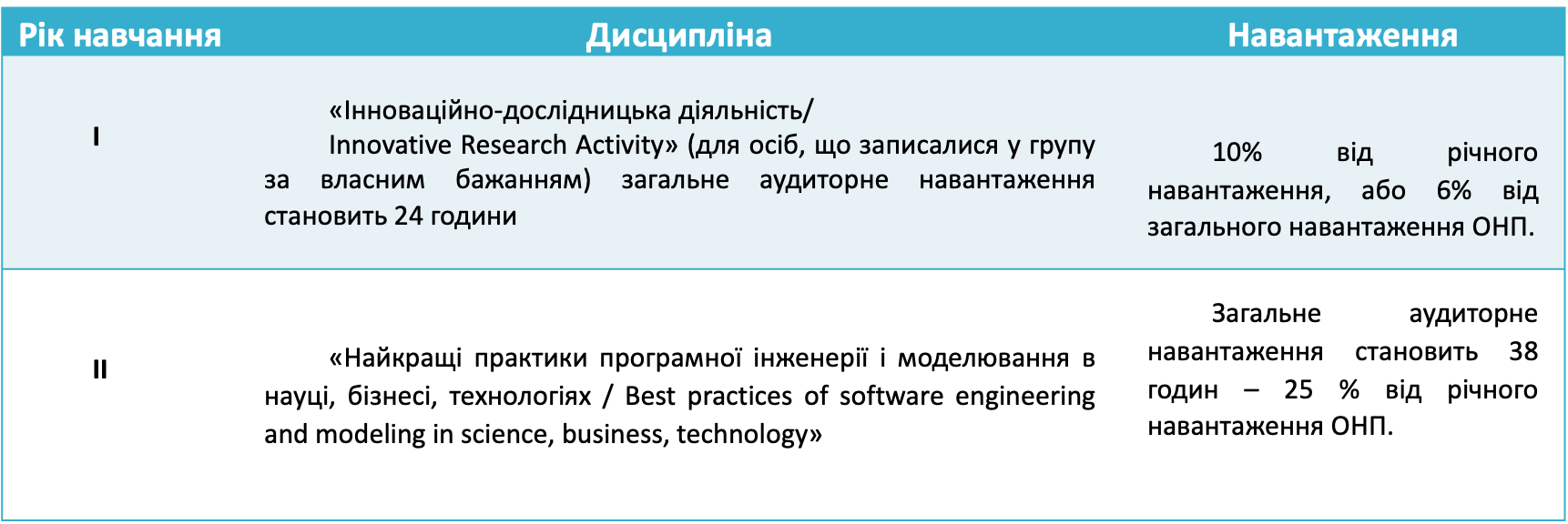 Таблиця 1.3Виконання цільових показників діяльності ДНУ з міжнародної академічної мобільностіДНІПРОВСЬКИЙ НАЦІОНАЛЬНИЙ УНІВЕРСИТЕТІМЕНІ ОЛЕСЯ ГОНЧАРА В СВІТОВИХ ТА УКРАЇНСЬКИХ РЕЙТИНГАХ2022 рік став випробуванням не тільки для Дніпровського національного університету імені Олеся Гончара та всієї освітянської системи, але й для України як незалежної держави. Повномасштабні воєнні дії змусили вносити додаткові корективи в усі сфери діяльності університету, що разом із попередніми карантинними обмеженнями суттєво вплинули на організацію навчального процесу, проведення наукових досліджень, міжнародні активності та фінансовий стан.Та попри все, університет закріпив лідерські позиції серед ЗВО центрального регіону та в Україні в цілому. У щорічному академічному рейтингу українських закладів вищої освіти «Топ-200 Україна 2022» Дніпровський національний університет імені Олеся Гончара посів 10 сходинку. Із сумарним індексом закладу – 11,18 ДНУ також упевнено став одноосібним лідером регіональних ЗВО.Високі результати університету в національному інтегрованому рейтингу «ТОП-200 Україна» стали можливими за рахунок покращення показників ДНУ у багатьох міжнародних рейтингах, що бралися до уваги.У підсумковій таблиці загальнонаціонального консолідованого рейтингу ЗВО України 2022 року, складеній інформаційним ресурсом «Освіта.ua» Дніпровський національний університет імені Олеся Гончара посів 21 місце.Високі місця ДНУ демонструє у підрейтингу «Найкращі класичні університети України», де традиційно входить до першої десятки. У 2022 році Дніпровський університет займав там дев’яту позицію.У підрейтингу «Найкращі заклади вищої освіти регіонів України», що узагальнив місця регіональних освітніх закладів ІІІ-IV рівнів акредитації, ДНУ посів четверту сходинку серед ТОП-10 ЗВО центрального регіону України. Це найвищий показник серед закладів, що представляють Дніпропетровську область.Також за результатами підрейтингу закладів вищої освіти Дніпра Дніпровський національний університет вчергове визнаний лідером серед університетів Дніпра.Почесне четверте місце серед українських ЗВО Дніпровський національний університет імені Олеся Гончара посів у рейтингу кращих університетів світу Times Higher Education World University Rankings 2022. Усього до авторитетного рейтингу університетів за версією британського журналу THE у 2022 році потрапили 10 закладів вищої освіти України, де ДНУ став єдиним представником дніпровських регіональних ЗВО у списку.Також ДНУ був єдиним із університетів Дніпропетровської області, що увійшов до рейтингу Quacquarelli Symonds (QS) 2022, посівши 11 сходинку серед вітчизняних університетів. Загалом, у загальноєвропейському рейтингу QS Дніпровський університет знаходився на позиції у групі 211-220.А от у національній таблиці авторитетного академічного рейтингу Webometrics Ranking of World’s Universities Дніпровський національний університет імені Олеся Гончара посів загальне 16 місце серед ЗВО України.Так само ДНУ 16-й в Україні у рейтингу Transparent Ranking: Top Universities by Citations in Top Google Scholar Profiles – одному з компонентів Webometrics Ranking of World Universities, що оцінює показники активності університетів в інтернет-мережі. Зокрема, за даними Webometrics 2022 року за критерієм кількості цитувань інституційних профілів у Google Scholar мав показник у 40825 цитувань. Тобто лише за друге півріччя 2022 року університет збільшив цитованість на 4824 пунктів.За цим критерієм Дніпровський національний університет імені Олеся Гончара продемонстрував також найкращий показник серед усіх представлених дніпровських ЗВО й упевнено посів лідерське місце.Освітня діяльність3.1 Організація освітнього процесу в умовах карантину та воєнного стану. Розвиток дистанційної освітиВідповідно до Указу Президента України «Про введення воєнного стану в Україні» від 24.02.2022 р. № 64/2022, частини 3 статті 2 Закону України «Про вищу освіту» наказом ректора від 24.02.2022 р. № 13-г проведення навчальних занять було призупинено з 24.02.2022 р. по 28.02.2022 р. Відповідно до листа Міністерства освіти і науки України №1/3276-22 від 25.02.2022 р. із метою убезпечення всіх учасників освітнього процесу, наказом по університету «Про особливості організації освітнього процесу в умовах воєнного стану» від 28.02.2022 р. № 83 були внесені зміни до графіку навчального процесу ДНУ і запроваджені канікули для здобувачів вищої освіти всіх рівнів та форм навчання з 28.02.2022 р. Згідно з наказом ректора «Про продовження освітнього процесу в умовах воєнного стану (зі змінами)» №15-г від 18.03.2022 р, із 21 березня освітній процес в університеті відновився у дистанційному режимі. Цим наказом також були визначені порядок відпрацювання пропущених занять, особливості здійснення освітнього процесу під час дії воєнного стану, проведення практичної підготовки тощо. У подальшому було скориговано та введено в дію оновлений графік навчального процесу, Тимчасовий порядок організації навчання за індивідуальним графіком, Інструкція з проведення у дистанційному режимі екзаменаційної сесії ІІ семестру 2021-2022 н.р.Освітній процес у дистанційному режимі відбувався з використанням платформи Microsoft 365. Навчальні заняття зі здобувачами вищої освіти проводилися у синхронному режимі (взаємодія між суб’єктами дистанційного навчання, під час якої всі учасники одночасно перебували у вебсередовищі дистанційного навчання (чат, аудіо-, відеоконференції тощо) відповідно до затвердженого розкладу занять. Наказом ректора від 20 жовтня 2022 р. № 364 було введено в дію Інструкцію щодо організації освітнього процесу з використанням технологій дистанційного навчання, яка враховувала особливості здійснення навчального процесу науково-педагогічними працівниками в умовах воєнного часу, блекаутів, віялових відключень електроенергії та нестабільного звʼязку. Нею передбачається можливість проводити освітню діяльність в синхронному та асинхронному режимі, наявність відеозапису або аудіозапису лекцій, що дозволяє забезпечити рівні можливості для всіх здобувачів освіти.Дніпровський національний університет імені Олеся Гончара доєднався до програми від освітнього проєкту Coursera for Campus. Доступ до понад 5200 курсів і 2200 проєктів від провідних університетів і партнерів Coursera надається нашим здобувачам освіти та викладачам безкоштовно. В Університеті передбачено можливість для здобувачів освіти, за умови успішного проходження відповідного курсу, зарахувати певний освітній компонент або його частину як результат неформального та/або інформального навчання відповідно. Для науково-педагогічних працівників успішне проходження курсів відповідного спрямування може визнаватися як підвищення професійної кваліфікації.Університетом на 2022/2023 н.р. отримано доступ до безкоштовного використання програмного забезпечення Zoom Meetings for Education у рамках програми підтримки освітньої і наукової діяльності закладів професійної (професійно-технічної), фахової передвищої та вищої освіти у період воєнного стану Міністерства освіти і науки України та компанії Zoom. Розширений доступ Large Meeting дасть змогу учасникам освітнього процесу здійснювати запис зустрічей, а також проводити онлайн зустрічі для 1000 учасників одночасно.Формування контингенту студентівКонтингент студентів ДНУ на 1 жовтня 2022 р. становив 8510 осіб, із них 80 іноземних громадян (на 01.10.2021 р. – 8195 осіб, із них 135 – іноземні громадяни). За кошти державного бюджету здобувають вищу освіту за всіма рівнями вищої освіти 3646 студентів, що на 119 осіб більше від показника минулого року (3527 студентів), а за кошти фізичних та/або юридичних осіб – 4864 студентів, що на 196 осіб більше, ніж минулого року (4668 осіб), зокрема 43 особи здобувають вищу освіту за вечірньою формою навчання в Навчально-методичному центрі заочної та вечірньої форм навчання. За результатами вступної кампанії 2022 р. найкращі абсолютні прирости набору здобувачів виявились на факультеті психології та спеціальної освіти (ФПСО) – до показників минулорічного набору додано 102 вступники, загалом набір на факультет склав 213 осіб. На факультеті прикладної математики (ФПМ) до минулорічного набору додано 93 здобувача, загалом набір на факультет становив 396 студентів. Факультет економіки (ФЕК) додав до минулорічних показників набору 77 здобувачів та досягнув показників набору у 322 здобувача. Факультет української й іноземної філології та мистецтвознавства (ФУІФМ) додав до минулорічного набору 77 здобувачів та сформував набір на 1 курс із 364 здобувача. Негативну динаміку цього року продемонстрували: історичний факультет (ІФ) – -46 здобувачів порівняно з 2021 р.; біолого-екологічний факультет (БЕФ) – -41 здобувач; факультет систем та засобів масової комунікації – -31 здобувач.Загалом із 14 факультетів 4 факультети мають контингент студентів більше 500 осіб, як і у минулі роки. Найменші показники кількості студентів мають механіко-математичний факультет та факультет систем та засобів масової комунікації – 238 та 240 осіб відповідно. Найбільше студентів, які здобувають вищу освіту за кошти фізичних та/або юридичних осіб (у % від загального контингенту факультету) навчається на факультеті суспільних наук та міжнародних відносин (82%), юридичному факультеті (78%), факультеті систем та засобів масової комунікації (77%), факультеті економіки (66%), факультеті української й іноземної філології та мистецтвознавства (57%), а найменше – на хімічному факультеті (16%), фізико-технічному факультеті та механіко-математичному (13%). Найбільше студентів-іноземців (відносно контингенту студентів факультету, які навчаються за контрактом) навчається на механіко-математичному факультеті (57%) та біолого-екологічному (11%). У результаті щорічного скорочення контингенту за останні 6 років в університеті порівняно із 2017/2018 н. р. навчається на 17% менше студентів денної форми навчання, минулого року цей показник складав 20%.Інформацію про контингент студентів денної форми навчання за факультетами на 1 жовтня 2022 р. надано в таблиці 3.1.1.Таблиця 3.1.1Контингент студентів денної форми навчання за факультетамина 01.10.2022 р.За результатами цієї вступної кампанії університет повернувся по  показниках кількості контингенту студентів денної форми навчання до показника 2020 р., і наше наступне завдання повернутись до показників кількості студентів 2019 р. Контингент студентів ДНУ на 1 жовтня 2022  р. за рівнями вищої освіти та формами фінансування наведено в таблиці 3.1.2.Таблиця 3.1.2Контингент студентів усіх форми навчання ДНУна 01.10.2022 р.Кадрове забезпечення навчального процесуОсновою кадрової політики університету є підбір висококваліфікованих фахівців із базовою освітою, що відповідає профілю дисциплін, які вони викладають.Обрання на посади науково-педагогічних працівників відбувається на конкурсній основі на підставі Порядку проведення конкурсного відбору при заміщенні вакантних посад науково-педагогічних працівників Дніпровського національного університету імені Олеся Гончара. В університеті на 01.10.2022 р. працювало – 1901 особа, із них: науково-педагогічних працівників, які забезпечують освітній процес в університеті – 759 осіб: - докторів наук, професорів – 167 осіб;- кандидатів наук, доцентів – 466 осіб;науково-дослідна частина – 104 особи; інші – 1038 осіб.У науково-дослідній частині, науково-дослідних інститутах біології, геології, енергетики працювало 104 особи, з них наукових співробітників – 96 осіб, з яких мають ступінь доктора наук 9 осіб та кандидата наук – 26 осіб.Аналіз кількісного та якісного складу працівників у наукових підрозділах свідчить, що наукові співробітники складають 92% від загальної кількості. Працівники, що мають вчений ступінь доктора наук складають – 9,4%, а кандидата наук – 27%.У минулому навчальному році працівниками відділу кадрів проводилася значна організаційно-технічна робота. Було прийнято близько 15 тисяч заяв із прийому, переведення, звільнення та ін. Оформлено різних відпусток наказами близько 7 тисяч. Видано більше 230 довідок. Серед штатних науково-педагогічних працівників університету, які забезпечують освітній процес – 24 академіка, з них:2 – член-кореспондента НАН України;1 – член-кореспондент АПН України;14 – академіків АН Вищої школи України;2 – член-кореспондента та 10 академіків галузевих академій;58 – співробітників, які нагороджені почесним знаком «Відмінник освіти України»;16 – співробітників, яким присвоєно почесне звання «Заслужений діяч науки і техніки України»;16 – співробітників, яким присвоєно почесне звання «Заслужений працівник освіти України»;1– співробітник, якому присвоєно почесне звання «Заслужений працівник промисловості України»;1 – співробітник, якому присвоєно почесне звання «Заслужений юрист України»;2– співробітника, яким присвоєно почесне звання «Заслужений лікар України»;4 – співробітника, яким присвоєно почесне звання «Заслужений працівник культури України»;2 – співробітника, яким присвоєно почесне звання «Заслужений журналіст України»;6 – співробітників, яким присвоєно почесне звання «Заслужений майстер спорту»;34 – співробітника, які нагороджені орденами та медалями;4 –  співробітника Лауреати Державної Премії України в галузі освіти;4 – співробітника Лауреати Державної Премії України в галузі науки і техніки;1 – співробітник Заслужений художник України;1 – співробітник Народний художник України.Із 1998 р. започатковано традицію у ДНУ присвоювати почесні звання:16 – співробітників, яким присвоєно почесне звання «Заслужений професор ДНУ»; 5 – співробітників, яким присвоєно почесне звання «Заслужений науковий співробітник ДНУ»;15 – співробітникам присвоєно почесне звання «Заслужений викладач ДНУ»;9 – співробітникам присвоєно почесне звання «Заслужений працівник ДНУ»;275 – співробітникам присвоєна почесна медаль «За вірну службу ДНУ» (з них 100 – працюючих працівників, 175 – з інших установ або ветерани університету).Із 2018 р.:27 – співробітників, яким присвоєно нагрудний знак «Науковець року» Дніпровського національного університету імені Олеся ГончараВдосконалення та впровадження освітніх програмПротягом 2022 р. значна увага приділялася навчально-методичній роботі з удосконалення та запровадження освітніх програм. За звітний період було представлено нові редакції та/або внесені зміни до чинних освітніх програм щодо уточнення змісту навчання, відповідно до затверджених стандартів вищої освіти спеціальностей відповідних рівнів. Водночас досліджувалася відповідність компетентностей і результатів навчання переліку освітніх компонентів, засвоєння яких сприятиме якісній підготовці фахівців за освітніми програмами.Станом на 31.12.2022 р. в ДНУ здійснювалася підготовка за 232 освітніми програмами, в тому числі за бакалаврським рівнем – за 98, за магістерським – за 98, за рівнем доктора філософії – за 36 програмами. У таблиці 3.3.1 надано узагальнену інформацію щодо кількості чинних та запроваджених на початок 2022/2023 н. р. освітніх програм із підготовки здобувачів освітніх ступенів: бакалавр, магістр, доктор філософії.Таблиця 3.3.1Інформація щодо освітньої діяльності університетуФакультетами постійно здійснюється робота щодо вдосконалення освітніх програм спеціальностей відповідно до рівнів вищої освіти, враховуються пропозиції та рекомендації від стейкхолдерів, а також рекомендації експертних груп, що отримано під час акредитації освітніх програм у попередніх роках. Саме освітня програма орієнтує абітурієнта в питаннях щодо фахового спрямування майбутньої професії та можливостей подальшої самореалізації протягом життя. Зазвичай деякі спеціальності, що охоплюють широкий спектр видів професійної діяльності певної галузі знань, застосовують спеціалізації, наприклад: спеціальності  014 Середня освіта, 035 Філологія, 091 Біологія, 051 Економіка, 061 Журналістика, 073 Менеджмент, 103 Науки про Землю, 113 Прикладна математика, 133 Галузеве машинобудування, 134 Авіаційна та ракетно-космічна техніка тощо. Запровадження нових освітніх програм має на меті збільшити зацікавленість абітурієнта під час вступу на обрану спеціальність. За звітний період можна відзначити активність факультетів: суспільних наук і міжнародних відносин; економічного, прикладної математики, біолого-екологічного, які запровадили нові освітні програми.У таблиці 3.3.2 наведено інформацію щодо запровадження нових освітніх програм.Таблиця 3.3.2Перелік нових освітніх програм зі спеціальностейПротягом 2021/2022 н.р. затверджено нові редакції для 35 освітніх програм за 22 спеціальностями, за якими здійснюється освітня діяльність в університеті, з урахуванням затверджених стандартів вищої освіти спеціальностей за першим (бакалаврським), другим (магістерським) та третім (освітньо-науковим) рівнями (таблиця 3.3.3).Таблиця 3.3.3Затвердження нових редакцій освітніх програм*відповідно до введених у дію стандартів вищої освіти спеціальностейПротягом 2021/2022 н.р. також відбувалося оновлення освітніх програм зі спеціальностей за усіма рівнями вищої освіти для підвищення якості та результативності організації освітнього процесу. Серед передумов для оновлення ОП необхідно зазначити такі: зміни зумовлені результатами моніторингу та щорічного перегляду ОП, зміни, що викликано отриманими рекомендаціями та пропозиціями від стейкхолдерів; зміни в Класифікаторі професій ДК 003:2010 (наказ Міністерства економіки України від 25.10.2021 р. у № 810. Зміна № 10), що визначають придатність випускників до працевлаштування та подальшого навчання; зміни до стандартів вищої освіти зі спеціальностей за відповідними рівнями, де переглянуті та доповнені обсяги кредитів ЄКТС, необхідні для здобуття відповідного ступеня вищої освіти (зміни внесено відповідно до наказу Міністерства освіти і науки України від 28.05.2021 р. №593 «Про внесення змін до деяких стандартів вищої освіти»), а також форми атестації здобувачів вищої освіти (зміни внесено відповідно до наказу Міністерства освіти і науки України від 13.01.2022 р. № 26 «Про внесення змін до деяких стандартів вищої освіти»).Якість підготовки фахівцівАналіз підсумків екзаменаційної сесії за 2021/2022 н. р. порівняно з результатами екзаменаційних сесій минулого навчального року показав зростання показника абсолютної успішності при невеликому загальному зменшенні якості навчання.Загалом в університеті за всіма формами навчання маємо результати (таблиця 3.4.1).Таблиця 3.4.1Результати навчанняСтуденти, які здобувають ступінь бакалавраНайкращу абсолютну успішність серед студентів-бакалаврів показали студенти випускного четвертого курсу (88%), а найнижчу успішність продемонстрували студенти 2022 р. набору (78%). Найкращу успішність демонструють студенти таких спеціальностей (таблиця 3.4.2): Таблиця 3.4.2Успішність студентівЗа всіма формами навчання у ІІ семестрі тільки на «відмінно» склали сесію 1256 студентів-бакалаврів. Порівняно з відповідним періодом минулого року показник збільшився на 2% і становить 18%. Кожен п`ятий студент мав заборгованості, у минулому навчальному році – кожен четвертий.Найбільша кількість студентів денної форми навчання, які склали екзаменаційну сесію на «відмінно» є на факультетах: психології та спеціальної освіти – 24%, суспільних наук і міжнародних відносин – 22% та історичному факультеті – 20%. Найбільша кількість студентів, які склали екзаменаційну сесію на «незадовільно» є на факультетах: юридичному – 43%, механіко-математичному – 33%, фізики, електроніки і комп`ютерних систем – 32%.Показники навчання студентів, які навчаються на базі ОКР молодшого спеціаліста денної форми навчання, після складання літньої екзаменаційної сесії незначно відрізняється від минулорічних показників – на 1%. Кожен дев’ятий студент показав відмінні результати (11%), при цьому кожен сьомий студент отримав одну або більше оцінку «незадовільно» (14%). Обидва показники зменшилися на 2%. Жоден студент, який навчається на базі ОКР молодшого спеціаліста, не зміг скласти сесію на «добре» та «відмінно» із спеціальностей: Право, Комп`ютерні науки, Телекомунікації та радіотехніка.На заочній формі навчання за результатами сесійного контролю абсолютна успішність становить 77%, що на 2% менше ніж за аналогічний період минулого року, а якість успішності зросла на 2% і становить 38%. Якщо розглядати показники абсолютної успішності і якості навчання по курсах, то на противагу студентам денної форми навчання найкращу успішність демонструють студенти 2022 р. набору (1 курс).Практично кожен п’ятий студент склав екзаменаційну сесію на «відмінно» (19%). Порівняно з минулим роком цей показник виріс практично у два рази. Оцінки «незадовільно» отримали кожні два студенти із дев’яти (22%), що відповідає показнику минулого року.На вечірній формі навчання із 91 студента всього 8  студентів склали екзаменаційну сесію тільки на відмінно (11%), 14 студентів (15%) отримали оцінки «незадовільно». Показники успішності коливаються у 2% від показників минулого навчального року.Студенти, які здобувають ступінь магістраРезультати підсумків екзаменаційної сесії студентів, які навчаються за другим (магістерським) рівнем вищої освіти денної форми навчання за 2021/2022 н.р. у динаміці наведені в таблиці 3.4.3.Таблиця 3.4.3Підсумки екзаменаційної сесії студентів, які навчаються за другим (магістерським) рівнем вищої освіти денної форми навчанняПорівняно з минулорічними результатами екзаменаційної сесії показники абсолютної успішності та якості успішності студентів-магістрів денної форми навчання поступово знижаються. За відповідний звітній період показник абсолютної успішності зменшився на 2% і становить 79%, зросла якість навчання на 5% – 54%. Високий рівень знань показали студенти-магістри факультетів: історичного – 100%/63%, економічного – 99%/54%, психології та спеціальної освіти – 96%/63%, української й іноземної філології та мистецтвознавства – 93%/57%.Найбільше студентів, які навчаються на «відмінно» на факультетах: української й іноземної філології та мистецтвознавства – 54%, психології та спеціальної освіти – 37%, суспільних наук і міжнародних відносин – 35%, економіки – 34%, біолого-екологічному – 35%.Серед студентів магістрів заочної форми навчання найбільше «відмінників» на спеціальностях «Філологія (германські мови та літератури (переклад включно)», «Політологія». Якщо в минулому навчальному році кожен третій студент-магістр заочної форми навчання склав сесію на відмінно, то у цьому навчальному році вже майже кожен другий є відмінником (55%). Найбільше студентів-магістрів, які отримали оцінки «незадовільно» зі спеціальностей: Фінанси, банківська справа та страхування – 25 %; Право – 25%. Кожен п’ятий студент отримав незадовільні оцінки (21%). Цей показник протягом останніх двох років не змінюється.Іменні стипендіати 2021/2022 навчального рокуУ 2021/2022 н.р. іменними стипендіатами університету стали 44 здобувача вищої освіти.У І семестрі 29 студентам призначені такі іменні академічні стипендії: Президента України – отримували 4 студенти факультетів: хімічного (спеціальності «Харчові технології»); фізики, електроніки та комп’ютерних систем (спеціальність «Телекомунікації та радіотехніка»); економіки (спеціальність «Підприємництво, торгівля та біржова діяльність»); юридичного (спеціальність «Право»)імені М.С. Грушевського – отримувала студентка юридичного факультетуімені В.М. Чорновола – студентка спеціальності «Журналістика» факультету систем та засобів масової комунікаціїКабінету Міністрів України – отримала студентка факультету української й іноземної філології та мистецтвознавстваСтипендію Верховної Ради України одержали студенти факультетів української й іноземної філології та мистецтвознавства, юридичного, економічного.Варто відзначити студентку факультету української й іноземної філології та мистецтвознавства та студента біолого-екологічного факультетів, які здобули стипендію Верховної Ради України для дітей-сиріт та малозабезпечених дітей.Також студенти, які навчаються за другим (магістерським) рівнем вищої освіти, отримували іменні стипендії імені державних діячів Першого Українського уряду, засновані Кабінетом Міністрів України: імені Валентина Садовського – студентка юридичного факультетуімені Сергія Єфремова – студентка факультету української й іноземної філології та мистецтвознавстваімені Христофора Барановського та імені Бориса Мартоса – по одному студенту факультету економікиімені Павла Христюка – студент історичного факультетуімені Володимира Винниченка – студентка факультету української й іноземної філології та мистецтвознавстваОкрім цих стипендій, 4 студенти у І семестрі отримували обласну іменну стипендію, по одному з факультетів української й іноземної філології та мистецтвознавства, економіки, фізико-технічного, хімічного.Стипендію Благодійного фонду «Україна» традиційно отримали сім студентів фізико-технічного факультету.У ІІ семестрі 15 студентів рішенням вченої ради університету були затвердженні на призначення іменних академічних стипендій Президента України, Кабінету Міністрів України, імені М.С. Грушевського, імені В.М. Чорновола, Обласну іменну стипендію, пропозиції щодо призначення цих стипендій були надані до відповідних установ, але через воєнний стан в країні не були призначені.Підсумки атестації студентівАтестація студентів, які навчаються за першим (бакалаврським) рівнем вищої освіти, відбувалась у вигляді захисту дипломних або кваліфікаційних робіт (проєктів), складання атестаційних або комплексних кваліфікаційних екзаменів. Із трьох спеціальностей факультету медичних технологій діагностики та реабілітації атестація бакалаврів відбувалася у вигляді складання практично-орієнтованого іспиту (комплексного кваліфікаційного екзамену) та ліцензованого іспиту «КРОК Б» (223 Медсестринство, 224 Технології медичної діагностики та лікування, 227 Фізична терапія та ерготерапія).Порівняно з минулими навчальними роками відбувається зменшення кількості студентів, які за результатами складання іспитів одержують результат «не склав». Так, у 2020 р. не склали іспит за усіма формами навчання 39 студенів, у 2021 р. такий результат зафіксовано у 21 випадку, у 2022 р. цей показник знизився до 3 випадків. Кількість студентів, які не були атестовані за нескладання атестації у вигляді захисту кваліфікаційної роботи порівняно з 2021 р. практично не змінилася (15 проти 13), у процентному вигляді цій показник незначно збільшився (1,43% проти 1,26%). Загальна кількість студентів, відрахованих за нескладання атестації за усіма формами навчання, зменшилася порівняно з 2021 р. у два рази (з 34 до 17), у процентному вигляді показник покращився майже удвічі (з 2,05% проти 1,14%).У 2022 р. при перевірці кваліфікаційних робіт бакалаврів комісіями, створеними на випускових кафедрах, були виявлені ознаки плагіату у роботі студенток спеціальності 035 Філологія (Слов’янські мови та літератури (переклад включно), перша-російська)) денної форми навчання та спеціальності 061 Журналістика заочної форми навчання. Показник оригінальності (у відсотках) в обох випадках був менше 50%. Рішенням екзаменаційної комісії студентки були неатестовані.Таблиця 3.4.4Аналіз результатів атестації бакалаврів у 2021/2022 н.р.За результатами складання атестаційних іспитів відмічаємо: склали іспит усі студенти на 9 факультетах (історичному, фізико-технічному, психології та спеціальної освіти, юридичному, фізики, електроніки і комп’ютерних систем, хімічному, медичних технологій діагностики та реабілітації, механіко-математичному). Лише на «добре» та «відмінно» склали атестаційні екзамени студенти факультетів: фізико-технічного та механіко-математичного. Аналіз результатів захисту кваліфікаційних або дипломних робіт (проєктів) показує наступне: усі студенти їх захистили на добре та відмінно на 4 факультетах (економічному, біолого-екологічному, медичних технологій діагностики та реабілітації, механіко-математичному).На 2 факультетах (медичних технологій діагностики та реабілітації, механіко-математичному) усі студенти захистилися на «добре» та «відмінно». Найнижчий показник якості успішності фіксуємо у студентів факультеті фізики, електроніки і комп’ютерних систем (77,1%) та у студентів вечірньої формі навчання (70,0%) Навчально-методичного центру заочної та вечірньої форм навчання. На решті факультетів цій показник перевищує 80 %.Таблиця 3.4.5Випуск бакалаврів за рокамиПорівняно з минулим роком відбулося значне зниження частки дипломів «з відзнакою» на трьох факультетах (механіко-математичному з 11,1% до 3,1% – практично у 4 рази, фізико-технічному з 23,7% до 8,0%, тобто майже у три рази; факультеті економіки з 22,2% до 14,5% – у 1,5 рази).Як і 2021 р. найменша частка дипломів «з відзнакою» була видана на історичному факультеті (7,4%), факультеті фізики, електроніки та комп’ютерних систем (4,8%) та механіко-математичному факультеті (3,1%).Вагоме збільшення частки дипломів «з відзнакою» (майже у 2 рази) фіксуємо на факультеті суспільних наук і міжнародних відносин (з 15,7% до 29,2% та юридичному факультеті (з 11,1% до 19,6%)  та більше ніж у 1,5 рази відбулося збільшення на біолого–екологічному факультеті (з 15,1% до 26,3%).У цілому, в ДНУ за усіма формами навчання порівняно з минулим роком відсоток студентів, які отримують дипломи «з відзнакою», практично не змінився.Атестація студентів, які навчалися за другим (магістерським) рівнем вищої освіти у 2021/2022 н.р. проводилася у грудні 2021 р. (НМЦПДОПК) зі спеціальності 281 Публічне управління та адміністрування (заочна форма навчання), у січні, лютому, березні, червні та липні 2022 р. з 58 спеціальностей (спеціалізацій) денної форми навчання та з 20 спеціальностей (спеціалізацій) заочної форми навчання.Практично з усіх спеціальностей атестація проводилася у формі захисту кваліфікаційної роботи. Атестація проводилася у вигляді атестаційного екзамену та захисту кваліфікаційної роботи за денної та заочною формами навчання зі спеціальності 091 Біологія (ОП – Біохімія та фізіологія, Системна біологія та гідробіоресурси, Біосистеми та ландшафтний дизайн) біолого-екологічного факультету. Для проведення атестаційних екзаменів до навчального відділу випускові кафедри біолого-екологічного факультету своєчасно надали програми, за якими студенти складають цій вид атестації. Як і в попередні роки у вигляді атестаційного екзамену КРОК та захисту кваліфікаційної роботи проводилася атестація студентів, які навчалися за другим (магістерським) рівнем вищої освіти на спеціальностях 223 Медсестринство та 224 Технології медичної діагностики та лікування факультету медичних технологій діагностики та реабілітації.У 2022 р. вперше у студентів, які навчалися за другим (магістерським) рівнем вищої освіти спеціальності 081 Право, атестація проводилася у вигляді комплексного кваліфікаційного іспиту, програма якого створена факультетом, виходячи з рекомендацій МОНУ. За результатами складання іспиту КРОК денної форми навчання відмічаємо практично той самий рівень незадовільних результатів: не склали 8 із 19 студентів у 2020/2021 н.р.; не склали 7 із 16 студентів у 2021/2022 н.р. Кількість студентів, які не були атестовані у зв’язку з нескладанням атестації за результатами захисту кваліфікаційної роботи денної форми навчання в порівнянні з 2020/2021 н.р. збільшилася у два рази (з 11 осіб у 2020/2021 н.р. до 22 осіб у 2021/2022 н.р.).Загальна кількість студентів, які були відраховані за нескладання атестації за усіма формами навчання, порівняно з 2020/2021 н.р. практично не змінилася (2020/2021 н. р. – 34 особи (1,25%), 2021/2022 н. р. – 36 осіб (1,54%).Таблиця 3.4.6Результати випуску магістрів 2021/2022  н.р. за показниками якості, абсолютної успішності та частки відмінниківЗа даними, наведеними у таблиці, найменшу частку дипломів «з відзнакою» одержали студенти 3 факультетів (механіко-математичний – 7,1%, факультет прикладної математики – 12,9%, юридичний факультет – 14,7%). Найбільшу дипломів з відзнакою отримали студенти факультетів української й іноземної філології та мистецтвознавства (40%) та суспільних наук та міжнародних відносин (35%). У 2021/2022 н.р. при захисті кваліфікаційних робіт найнижчий показник якості успішності був у студентів денної форми навчання на спеціальностях: 104 Фізика та астрономія (25%) факультету фізики, електроніки та комп’ютерних систем та 141 Електроенергетика, електротехніка та електромеханіка (40%) фізико-технічного факультету. За заочною формою навчання найнижчий показник якості успішності зафіксовано на спеціальностях 053 Психологія (освітня програма – Психологія управління) – 33 % та 081 Право – 41 %.На «добре» та «відмінно» склали атестацію студенти 2 факультетів: факультету української й іноземної філології та мистецтвознавства та біолого-екологічного факультету. За даними складання комплексного кваліфікаційного (атестаційного) екзамену найнижчі показники якості успішності продемонстрували студенти ОП Біосистеми та ландшафтний дизайн спеціальності 091 Біологія денної форми навчання (50%) та 081 Право заочної форми навчання (40%).За результатами захисту кваліфікаційних робіт показник якості успішності нижче 80% зафіксовано на 3  факультетах (факультеті систем та засобів масової комунікації (76,5%), факультеті фізики, електроніки та комп’ютерних систем (73,5%) та факультеті прикладної математики (75,2%).Показник абсолютної успішності на усіх факультетах перевищує 90 %, крім фізико-технічного факультету (84,4 %). Загальний показник якості успішності атестації студентів, які навчалися за (другим) магістерським рівнем вищої освіти знизився майже на 5% порівняно з 2020/2021 н.р. (з 90,8% до 85,7%). Показник абсолютної успішності практично не змінився (97,8% проти 96,2% у 2021/2022 н.р.).У цілому, за висновками екзаменаційних комісій, якість підготовки студентів, які навчалися за другим (магістерським) рівнем вищої освіти, відповідає вимогам освітньо-професійних (освітньо-наукових) програм.Упровадження програми «Перше робоче місце»У 2022 році в ДНУ впроваджено програму «Перше робоче місце». Моніторинг працевлаштування випускників за різними рівнями вищої освіти, зв'язок з ними, відстеження їхнього кар’єрного зростання, періодичне опитування систематично здійснюється випусковими кафедрами. Зокрема за кожним випуском формуються реєстри працевлаштування випускників, які систематично оновлюється. Додатково сформовано реєстр стейкхолдерів, які не лише активно долучаються до освітнього процесу в університеті, але й по закінченню навчання приймають на роботу випускників. Протягом другого півріччя 2022 р. було укладено 6 двосторонніх угод зі стейкхолдерами ДНУ, серед яких ІТ-компанії, органи державної влади, комунальні підприємства, медичні заклади, освітні установи, благодійні фонди тощо.Реалізація цих договорів, крім іншого, передбачає проведення практики студентів та працевлаштування випускників.На офіційному сайті ДНУ представлено розділ «Перше робоче місце», де постійно розміщується актуальна інформація про відкриті вакансії на підприємствах, анонси та звіти про події, пов’язані зі сприянням кар’єрному розвитку майбутніх випускників. Зовнішні стейкхолдери освітніх програм університету зацікавлені у якісній підготовці фахівців вищим навчальним закладом. Це перш за все роботодавці, випускники, представники органів державної та місцевої влади, громадські організації тощо.Факультети університету активно співпрацюють як із зовнішніми так і з внутрішніми стейкхолдерами.В університеті традиційно проводиться захід «Ярмарок вакансій», основна мета якого полягає у тому, щоб ознайомити здобувачів вищої освіти з наявними та актуальними вакансіями за спеціальностями, а також роботодавцями. 2022 р. захід було проведено 14 грудня у два етапи, за допомогою платформи для організації відео конференцій  Zoom, що обумовлено діючими карантинними обмеженнями. На першому етапі здобувачі вищої освіти ДНУ ознайомилися з діяльністю та актуальними вакансіями організацій різної спеціалізації та сфери діяльності. Зокрема таких, як: репетиторський центр «Логос», Дніпровський міський центр зайнятості, АТ «АКБ КОНКОРД», Державний архів Дніпропетровської області, ТОВ «Видавництво Старого Лева», ТОВ «Каньйон Інжиніринг», Головне управління Національної поліції в Дніпропетровській області, Комунальний заклад освіти «Спеціальна школа №12» Дніпропетровської обласної ради, ПП «Експолайт», ТОВ «Аптека медичної академії», КП «Дніпропетровська клінічна лікарня ім. І.І. Мечнікова», КНП «Міська клінічна лікарня №4» Дніпровської міської ради, КНП КМР «Міська лікарня № 9», КНП «Нікопольський пологовий будинок» НМР, Група компаній «Логістік форкліфт», Головне управління статистики у Дніпропетровській області (ГУС), Комунальний навчальний заклад «Хіміко-екологічний ліцей» Дніпровської міської ради. У якості координаторів першого етапу заходу виступили працівники відділу зв’язків з виробництвом та сприяння працевлаштуванню студентів і випускників. Другий етап заходу передбачав ознайомлення здобувачів вищої освіти за спеціальностями ІТ-спрямування із діяльністю та актуальними вакансіями ІТ-компаній, серед яких наступні: EPAM, SoftServe, Sitecore, N-iX, Agilie, ISD, Reply, CHI Software, Luxoft, AMC Bridge, Yalantis, Comparus, InfoReach, Noosphere Engineering School. Створюється електронна база  роботодавців, а на сайті ДНУ оновлюються їхні вакансії.Багато факультетів активізували роботу зі стейкхолдерами, адже це один із важливих аспектів як при проходженні акредитації, так і при виборі вступниками ДНУ. Відбувалися ознайомчі екскурсії, майстер-класи, тематичні лекції тощо. Активно ця робота велася на ФФЕКС, ФПМ, ФЕк, ФСЗМК, ФПСО, ФТФ, ХФ, ФМТДР та інших.Робота факультетів зі стейкхолдерами розглядається як інструмент сприяння ефективній комунікації між компаніями, зацікавленими в якісній підготовці фахівців, та гарантами з метою подальшого удосконалення та осучаснення освітніх програм, змісту навчальних планів, нормативно-правових актів університету, впровадження програм дуальної освіти та втілення університетських розробок в промислові вироби тощо.Протягом навчального року було організовано та систематично проводилися зустрічі зі стейкхолдерами в он-лайн форматах. На цих зустрічах були надані характеристики та певні зауваження до ОП, обговорювались сучасні зміни на ринку праці та пропозиції щодо формування необхідних компетенцій у майбутніх фахівців відповідного профілю. Традиційно підтримується робота з представниками стейкхолдерів: комунальне підприємство «Агентство розвитку Дніпра», «Приватбанк», ТОВ «РУШ» - «ЄВА», «Оперативна соціологія», NEO Consulting Group, компанія Прогрестех-Україна, Університет митної справи та фінансів, Адвокатське бюро Тронько В’ячеслава та Ігора Зарвія, Адвокатське об’єднання «Погрібної Ольги та Патики Андрія», судді Третейського суду, Дніпровський ліцей інформаційних технологій при ДНУ, КЗ «Технічний ліцей імені Анатолія Лигуна» Кам'янської міської ради, Дніпропетровський обласний ліцей-інтернат фізико-математичного профілю, компанія Luxoft Ukraine, EPAM, ТОВ «ФІНТЕХ ФЕРМА», тощо. На проведених зустрічах отримано схвальні відгуки від представників багатьох закладів освіти та підприємств, представників телебачення й нових медіа Дніпропетровської області, випускників кафедр, керівників соціологічних компаній і підрозділів установ та організацій.Здобувачі вищої освіти та випускники з освітніх програм входять до складу робочих груп освітніх програм факультету та активно залучаються до участі в обговоренні їх змін, залучаються до опитувань, анкетувань, створюють власні сервіси для комунікації та впливають на забезпечення якості освітнього процесу.Представники стейкхолдерів традиційно запрошені в якості голів ДЕК та членів комісії для захисту кваліфікаційних робіт. Це представники Південмашу та Конструкторського бюро «Південне» ім. М.К. Янгеля, ТОВ «КОПРИГ», Data Scientist, АТ КБ «ПриватБанк» та ін. Також їхні представники активно беруть участь у формуванні тем курсових та кваліфікаційних робіт. Із керівництвом організацій та ДНУ узгоджено оновлені Угоди про співробітництво та організацію відносин, які передбачають:а) надання виробничих баз для проходження практик: «Південмаш» та Конструкторськє бюро «Південне» ім. М.К. Янгеля, ТОВ «КОПРИГ», ТОВ «Науково-виробниче об’єднання Сігма-Т», Дніпровський регіональний підрозділ ПрАТ «ДАТАГРУП», ТОВ «Біолайт», ТОВ «Гудвіл Інвест», ООО «Дніпропродпромтест», ТОВ «Пологівський хімічний завод «Коагулянт», Науково-виробниче об`єднання «Інтерпайп», НДІ хімії та геології ДНУ, УДХТУ, ТОВ НВП «Укроргсинтез», КЗО «Спеціалізована багатопрофільна школа №23 з поглибленим вивченням англійської мови», ДМР, КЗО «Дніпровська середня загальноосвітня багатопрофільна школа I-III ступенів» Верхньодніпровської районної ради Дніпропетровської області; КЗО НВК №42, ДП НВО «ПХЗ» м. Павлоград, ПрАТ «Софрахім» (м. Павлоград), ландшафтна фірма «Сад Вашої Мрії», спеціалізована загальноосвітня школа №126 з поглибленим вивченням французької мови (м. Дніпро) та міська громадська асоціація «Альянс Франсез», «Дніпропетровський обласний методичний ресурсний центр», «Інклюзивно-ресурсний центр №2», «Навчально-реабілітаційний центр «Горлиця», «Дніпропетровський навчально-реабілітаційний центр №10», «Багатопрофільний навчально-реабілітаційний центр №6», «Середня загальноосвітня школа №10 ім. І.І.Манжури», «Спеціальна школа №12», «Спеціальна школа «Шанс», Дніпропетровський обласний навчально-методичний центр практичної психології та соціальної роботи та інші;б) залучення студентів до участі у реальних проєктах («Південмаш» та Конструкторське бюро «Південне» ім. М.К.Янгеля, ТОВ «КОПРИГ», ООО «Лайт», ТОВ «Науково-виробниче об’єднання Сігма-Т», Дніпровський регіональний підрозділ ПрАТ «ДАТАГРУП», телеканал «34 канал», телеканал «Дніпро TV», телеканал «Відкритий» та D1, технологічні комплекси «Наше місто», «Дніпро вечірній», «Зоря»). Більшість стейкхолдерів зацікавлені у випускниках, підготовлених за освітніми програмами означеної спеціальності. Після проходження виробничої практики студентами освіти на своїх базах стейкхолдери дають можливості подальшого працевлаштування випускникам. Такими є: спеціалізована загальноосвітня школа №126 з поглибленим вивченням французької мови (м. Дніпро), міська громадська асоціація «Альянс Франсез», ТОВ «КОПРИГ», ТОВ «Біолайт», ТОВ «Пологівський хімічний завод «Коагулянт», Науково-виробниче об`єднання «Інтерпайп», Приватне підприємство «Науково-виробнича фірма СВК», ТОВ «НВП «Укроргсинтез», УДХТУ, НДІ хімії та геології, «Лайкоред Україна», природний заповідник «Дніпровсько-Орільський», ТОВ «ЕКО ЦЕНТР ДНІПРО», ТОВ «БІО ЗАХИСТ», ДП КБ «Південне», Інститут технічної механіки НАНУ і ДКАУ, Інститут геотехнічної механіки НАНУ, Придніпровський науковий центр, ІГТМ НАН України, Progresstech Ukraine, Kraft Corporation, ІТ-компанії ISD, AMC Bridge, SoftServe та ін.Деяким кафедрам рекомендовано стейкхолдерами збільшити кількість спеціалізованих лабораторій. Представники цих організацій намагаються підтримати практичні навички здобувачів освіти і здійснюють фінансову підтримку матеріально-технічної бази кафедр (ТОВ «Медівіт» (м. Дніпро), ТОВ Softengi (м. Київ) , ГП «Смоли» (м. Кам’янське), ПрАТ «Софрахім» (м. Павлоград), НДІ хімії та геології та ін.Загалом факультети університету отримують схвальні відгуки щодо якості освіти, надані знання та компетентності студентів. Варто наголосити, що кафедри факультетів ставлять за мету не працювати реакційно, а попереджувати зауваження, постійно вдосконалюючи навчальні плани та робочі програми.4. НАУКОВА ТА НАУКОВО-ТЕХНІЧНА ДІЯЛЬНІСТЬ4.1. Результати виконання фундаментальних і прикладних науково-дослідних робіт Тематичний план наукових досліджень та розробок, які виконувались університетом за рахунок коштів державного бюджету, у 2022 р. містив 23 науково-дослідні роботи: 11 фундаментальних та 12 прикладних. Наукові дослідження виконувалися за трьома науковими напрямами: «Біологія та охорона здоров’я», «Математичні науки та природничі науки», «Технічні науки» та чотирма пріоритетними напрямами розвитку науки і техніки України: «Фундаментальні наукові дослідження з найбільш важливих проблем розвитку науково-технічного, соціально-економічного, суспільно-політичного, людського потенціалу для забезпечення конкурентоспроможності України у світі та сталого розвитку суспільства і держави; «Раціональне природокористування»; «Науки про життя, нові технології профілактики та лікування найпоширеніших захворювань»; «Нові речовини і матеріали».Обсяг бюджетного фінансування наукових досліджень у 2022 р. склав 16 950,56 тис. грн, із них:– на виконання наукових досліджень та розробок за рахунок коштів державного бюджету – 16 789,26 тис. грн, в тому числі фундаментальних НДР – 7 941,12 тис. грн, прикладних досліджень – 8 848,14 тис. грн; – на виконання завдань перспективного плану розвитку наукового напряму «Біологія та охорона здоров’я» – 161,3 тис. грн. До плану кафедральних науково-дослідних робіт, що виконувалися науково-педагогічними працівниками в межах їх основного робочого часу, 2022 р. увійшли 76 НДР. Тематика наукових досліджень охоплює усі наукові напрями та усі пріоритетні напрями розвитку науки і техніки України. За рахунок коштів замовників у 2022 р. виконувалися 13 господарських договорів, обсяг фінансування яких склав 924,6 тис. грн. Виконання прикладних наукових досліджень і розробок за господарськими договорами сприяє розширенню матеріальної бази університету. Особливо варто зазначити, що прикладні дослідження є продовженням фундаментальних наукових досліджень на кафедрах та у науково-дослідних лабораторіях університету – впровадженням результатів фундаментальних НДР минулих років у виробничу сферу.2022 р. найбільші науково-дослідні роботи виконувалися на замовлення: ТОВ «Крис-Тех» під керівництвом провідного інженера НДЛ фізики кристалів активних діелектриків Агаркова К.В. (1 договір з обсягом фінансування 228,00 тис. грн.), ДП «Українська геологічна компанія» під керівництвом професора кафедри аналітичної хімії та хімічної технологія хімічного факультету Вишнікіна А.Б. (1 договір з обсягом фінансування 150,00 тис. грн.), ФОП Мишенко О.В. під керівництвом доцента кафедри двигунобудування фізико-технічного факультету Білогурова С.О. (1 договір з обсягом фінансування 130,00 тис. грн.) та інші. У рамках договору під керівництвом провідного інженера НДЛ фізики кристалів активних діелектриків Агаркова К.В. проводилися дослідження з вирощування експериментальних монокристалів та виготовлення експериментальних зразків світлозвукопроводів акустооптичних комірок.У рамках договору під керівництвом професора кафедри аналітичної хімії та хімічної технологія хімічного факультету Вишнікіна А.Б. проводилися дослідження хімічного складу ґрунтів та підземних і поверхневих вод (визначення мікрокомпонентів).У рамках договору під керівництвом доцента кафедри двигунобудування фізико-технічного факультету Білогурова С.О. проводився розрахунок, виготовлення та випробування експериментальних теплообмінників для котлів середнього тиску.Серед фундаментальних досліджень, за своїми результатами, можна відзначити такі науково-дослідні роботи:Розробка математичних моделей та алгоритмів розв’язання прикладних задач класифікації, кластеризації на основі теорії оптимального розбиття множин. Керівник роботи – Кісельова Олена Михайлівна, доктор фізико-математичних наук, професорПід час підземних гірничих робіт зазвичай використовуються інженерні методи, що дозволяють на основі застосування векторного критерію, отримати ефективну кластеризацію гірських порід, яка забезпечує компактність об’єктів усередині кластерів та їх рознесеність в ознаковому просторі.Основна ідея НДР полягає в застосуванні нових, більш ефективних методів, підходів, методик та алгоритмів, основаних на теорії ОРМ, з нечіткої класифікації гірських порід щодо їх геодинамічної активності, які дозволяють удосконалити гірничі роботи при розробці родовищ корисних копалин під час проєктування технологічних ланок устаткування підземних гідротехнічних систем, а також достовірно оцінити рівень критичних навантажень тонкостінних систем в нано-, біо- та космічних технологіях.Розроблено нові програмні засоби для розв’язання задачі прогнозу ризику геодинамічних явищ при розробці родовищ корисних копалин та задачі оцінки критичних навантажень систем в нано-, біо- та космічних технологіях, що описуються рівняннями Кармана, з використанням сучасних комп’ютерних технологій, які відповідають світовим стандартам.Конструювання N,O,S-вмісних гетероциклів із залученням нових каталітичних систем. Експериментальне та теоретичне дослідження. Керівник роботи – Оковитий Сергій Іванович, доктор хімічних наук, професор.Метою даної роботи є цілеспрямоване створення нових нуклеотид-зв’язуючих речовин (лігандів) у ряду N,O,S-гетероциклічних сполук та розробка засад їх подальшого використання у медичній практиці. У результаті проведено аналітичний огляд різних джерел інформації з дослідження взаємодії металоорганічних сполук з нуклеїновими кислотами, зокрема платиновмісних та інших металоорганічних сполук із ДНК та плазмідою. Розроблені методики синтезів нових N,O,S-гетероциклів на основі норборнену та ендикового ангідриду. Проведений комп’ютерно-хімічний аналіз раніше синтезованих N,O,S-гетероциклічних сполук. Досліджено взаємодію біс-диметилсульфоксид-цис-тетрахлороди-μ-півалатодиренію (III) з ДНК тимуса теляти (CT ДНК) і з оселедцевої сперми (HS ДНК).  Відмінною рисою отриманих результатів є підтвердження можливості застосування гідроксиімінів ряду сульфолану у реакціях комплексоутворення з перехідними металами, а також використання їх у асимметричних синтезах, враховуючи наявність таутомерних рівноваг залежно від природи розчинника. Багато вихідних сполук, які використовували в синтезах, є промислово-доступними речовинами, що відкриває широкі перспективи для багатотоннажного виробництва найбільш практично-корисних із розроблених речовин. Розроблені методики відрізняються у кращий бік від світових аналогів також завдяки проведенню синтезу в м’яких умовах відповідно до принципів «зеленої хімії». Сфера застосування: синтетична органічна та неорганічна хімія, біохімія, комп’ютерний аналіз.Cтворення та удосконалення комплексу інноваційних технологічних методів та матеріалів для виробів ракетно-космічної, авіаційної та оборонної техніки. Керівник роботи – Зірка Сергій Євгенович, доктор технічних наук, професор.Важливою особливістю ракетно-космічної, авіаційної, оборонної техніки є високий темп ускладнення та оновлення виробів, які характеризуються новим комплексом тактико-технічних характеристик, новими матеріалами, постійно зростаючим рівнем відповідальності, підвищенням ефективності технологій. Вироби цих галузей є складними системами, при виробництві яких одночасно використовується велика кількість методів і матеріалів. Тому основною ідеєю НДР є вирішення комплексу ключових задач ракето- та авіабудування, військової техніки, а саме створення комплексу нових технологічних методів виготовлення виробів із застосуванням матеріалів різного функціонального призначення.У роботі здійснено обґрунтування пріоритетного наукового напрямку впливу фізичних полів на процеси формування конструкцій із пластиків конструкційного призначення. Виявлено особливості впливу технологічних, конструкційних та матеріалознавчих факторів. Запропоновано вирішення зміцнення епоксипластиків за рахунок впливу інфрачервоного випромінювання та магнітних полів на різних стадіях технологічного процесу.Визначено значення технологічних параметрів диспергування для одержання водорозпилених алюмінієвих порошків, на поверхні яких відсутня суцільна кристалічна оксидна плівка; розроблено алгоритм для розробки технологічної схеми і режимів виготовлення алюмінієвих порошків та виробів із них; встановлено характеристики якості алюмінієвих порошків, придатних для виготовлення великогабаритних заготовок; розроблено схеми з класифікацією елементів конструкцій технічних систем, для виготовлення яких можуть бути використані порошкові заготовки з алюмінієвих сплавів; створено нову методику моделювання швидкодіючого електроприводу, що використовується в форсункових системах впорскування. Переваги методу досягнуто завдяки використанню фізичних ланцюгів Кауера при моделюванні перехідних процесів у масивних феромагнітних деталях приводу.У результаті запропоновані технологічні рекомендації з виготовлення і переробки водорозпилених порошків алюмінію та його сплавів; нову методику моделювання перехідних процесів у швидкодіючому електроприводі, що використовується в форсункових системах впорскування; методичні рекомендації щодо інтенсифікації процесів твердіння та підвищення фізико-механічних характеристик за рахунок застосування фізичних полів у технології виготовлення виробів із полімерних матеріалів.Сучасні біоперешкоди і розробка нових екологічно безпечних методів біомеліорації водних екосистем штучних водойм стратегічного призначення. Науковий керівник – Маренков Олег Миколайович, кандидат біологічних наук, доцент. Наукове дослідження спрямоване на вирішення проблеми біоперешкод, які утворюються в гідротехнічних системах. Загострення проблеми зумовлено, насамперед, розповсюдженням у техногенних водоймах чужорідних інвазійних видів-гідробіонтів, які швидко адаптуються і розмножуються в нових умовах існування. Вони створюють серйозні перешкоди у роботі енергетичних об’єктів. Робота присвячена реалізації нового перспективного підходу до боротьби із біоперешкодами шляхом розробки екологічно безпечної технології біомеліорації, яка дозволить надійно та ефективно стримувати розвиток небажаних видів-вселенців шляхом цілеспрямованого використання гідробіонтів-біомеліораторів, а також знизити ризик виникнення перешкод у роботі гідротехнічних споруд.Зроблена біолого-екологічна характеристика сучасних біоперешкод штучних водойм та інших технічних водойм. Видана оцінка екологічного потенціалу розвитку біоперешкод за результатами комплексних гідроекологічних досліджень штучних водойм. З’ясовані потенційно техногенні ризики у функціонуванні штучних водойм унаслідок створення біоперешкод.Пристрої на основі неоднорідних діелектриків для електротеплового захисту сонячних батарей в енергоустановках космічних апаратів. Науковий керівник – Колбунов Вадим Радиславович, кандидат фізико-математичних наук, доцент.Роботу спрямовано на створення нових пристроїв для електротеплового захисту сонячних батарей в енергоустановка космічних апаратів – комбінованих структур на основі твердотільних матеріалів, зокрема варисторної кераміки, матеріалів з критичними терморезистивними властивостями, позисторних полімерних нанокомпозитів із фазовим переходом та ін. Їх розробка необхідна для підвищення надійності експлуатації та запобігання електричних перенавантажень та перегрівів у сонячних батареях енергоустановок космічних літальних апаратів. Порівняно з іншими пристроями такого типу, відомими на сьогодні (активні обвідні транзисторні перемикачі та технічні засоби на основі виявлення «гарячої плями» шляхом спостереження за електричними параметрами сонячної батареї), новостворені мініатюрні пристрої дозволять зменшити об’єм та вагу, підвищити доступність в обслуговуванні енергоустановок космічних апаратів.У результаті проведених досліджень створено модель структури технічних засобів захисту сонячних батарей енергоустановок. Результати НДР мають важливе значення для підвищення надійності функціонування енергоустановок космічних апаратів, економічної стабільності сфери енергогенерування, обороноздатності та національної безпеки держави, тобто вони сприяють вирішенню такого соціального питання, як енергетична безпека населення.Функціональні матеріали на основі складних оксидів для техніки оборонного та цивільного призначення. Науковий керівник – Трубіцин Михайло Павлович, доктор фізико-математичних наук, професор.У рамках науково-дослідної роботи створюються функціональні матеріали для акустооптики, фотоніки, п’єзотехніки та твердотільної іоніки. Керування властивостями монокристалів, склокераміки та аморфних сполук на основі складних оксидів буде здійснюватися формуванням структури на нано- та мікрометровому рівнях, шляхом контролю за фазовим складом, вмістом власних дефектів та домішок. Розробка технологічних засад отримання високоефективних матеріалів спирається на результати комплексного дослідження фізико-хімічних властивостей. Застосовуються методи рентгенофазового аналізу, диференціальної скануючої калориметрії, діелектричної та імпедансної спектроскопії, оптичної спектроскопії та магнітного резонансу (ЕПР, ЯМР). Передбачається, що за експлуатаційними характеристиками створені матеріали будуть перевищувати світові аналоги або знаходитися на їх рівні. Очікується, що отримані акустооптичні матеріали будуть використані на приладобудівних підприємствах у пристроях для техніки оборонного, космічного та спеціального призначення. Створювані екологічно безпечні п'єзоелектричні матеріали та тверді електроліти є перспективними для застосування у сучасних електромеханічних та електрохімічних пристроях.Обґрунтування проєктно-балістичних параметрів надлегких ракет-носіїв із полімерними корпусами з урахуванням аеродинамічних та теплофізичних ефектів на атмосферній ділянці. Науковий керівник – Дреус Андрій Юлійович, доктор технічних наук, доцент.У науковому дослідженні теоретично й експериментально обґрунтовуються проєктно-балістичні параметри надлегких ракет-носіїв, що використовують полімери в якості конструкційних матеріалів несучого силового корпусу, в умовах інтенсивного впливу атмосферного потоку на початковій ділянці траєкторії. З огляду на те, що механічні та теплофізичні характеристики полімерних матеріалів істотно відрізняються від властивостей традиційних конструкційних матеріалів, які використовуються в ракетно-космічній техніці, їх застосування потребує розв’язання низки наукових задач, що відносяться до механіки та термодинаміки дозвукового та надзвукового польоту в атмосфері Землі. Проводяться експериментальні й теоретичні дослідження впливу набігаючого потоку на корпус нового типу ракети-носія під час запуску та руху на атмосферній ділянці траєкторії. Визначаються раціональні програми польоту таких ракет, що забезпечують прийнятні теплові та аеродинамічні навантаження. Використання такого типу ракет можливе з подвійним призначенням, що сприяє як підвищенню конкурентоспроможності вітчизняних ракетно-космічних технологій, так і зміцненню обороноздатності країни.Розробка методів прогнозування несучої здатності елементів конструкцій ракетної техніки без використання руйнуючих випробувань і вибір їх раціональних параметрів. Науковий керівник – Дзюба Анатолій Петрович, доктор технічних наук, професор.Метою науково-дослідної роботи є розробка концепції та методики достовірного прогнозування величин критичного навантаження та (або) граничних (руйнівних) значень параметрів напружено-деформованого стану неоднорідних оболонкових елементів конструкцій, зокрема, баків, сухих відсіків ракет-носіїв та ін. без проведення їх натурних руйнівних випробувань, а також побудова нових моделей, методів та алгоритмів визначення раціональних параметрів складних оболонкових конструкцій для зниження їх матеріаломісткості. Використовувалися методи математичного моделювання, скінченно-елементного аналізу та експериментальні. Результатами досліджень є: побудована методика комп’ютерного моделювання процесу впливу відхилень вхідних даних від їх проєктних значень на накопичення похибок результатів розрахунку з використанням даних неруйнівного експериментального дослідження та елементів теорії чутливості; результати системних експериментальних досліджень впливу розміру кругового або квадратного отвору на критичну силу втрати стійкості поздовжньо стиснених склопластикових циліндричних оболонок; результати порівняльного числового та експериментального дослідження руйнування моделей поздовжньо розтягнутих кругових циліндричних оболонок, ослаблених випадково розташованими та орієнтованими прямолінійними наскрізними розрізами-тріщинами; графіки становлення залежності температури від інтенсивності напружень. Отримані результати є новими, відповідають світовому рівню та можуть бути використані для обґрунтування достовірності результатів числового аналізу без проведення руйнуючих випробувань складних конструкцій.Моделі та методи визначення параметрів руйнування п’єзоактивних та п’єзопасивних композитів з дефектами на межі поділу матеріалів. Наукове дослідження спрямоване на розробку методик розв’язання ряду нових задач механіки руйнування для складених тіл з п’єзоактивних та п’єзопасивних елементів кристалічної та квазікристалічної структури.Досліджена тріщина між двома п’єзоелектричними матеріалами із двома типами електричних умов на її берегах. Крім того розглянуті дві колінеарні міжфазні тріщини у п’єзоелектромагнітному біматеріалі з різними електричними умовами на їх берегах.Проаналізовано тріщину уздовж межі поділу двох п’єзоелектричних матеріалів під дією механічного навантаження та електричного поля. Вважається, що електричне поле паралельне берегам тріщини, а електричні граничні умови на тріщині можуть змінюватись. Застосовано метод скінчених елементів, що дозволяє визначити можливі зони контакту берегів тріщини. Розглянуто комбінації електропровідних і електропроникних граничних умов на різних частинах берегів тріщини.Досліджено взаємодію електромагнітопровідної та електромагніто-проникної колінеарних тріщин уздовж межі поділу двох п’єзоелектричних матеріалів під дією антиплоского механічного навантаження та електричного поля. Наведено аналітичний розв’язок цієї задачі в замкнутому вигляді для будь-яких відстаней між тріщинами, будь-яких довжин тріщин та будь-яких зовнішніх навантажень вищезгаданого типу. Знайдено коефіцієнти інтенсивності напружень для всіх вершин тріщин і продемонстровано їх зміну щодо зовнішнього навантаження та відстані між тріщинами. Показано, шо при зближенні тріщин коефіцієнти інтенсивності напружень зростають, особливо для суміжних вершин тріщин. Розроблені методика, алгоритми та програми, що дозволяють автоматизувати процес знаходження електромеханічних полів в околі тріщини між двома п’єзоелектричними та п'єзоелектромагнітними матеріалами.Екологічна оцінка інвазійної активності для створення Кадастру адвентивних видів флори і фауни степової зони України. Науковий керівник – Барановський Борис Олександрович, кандидат біологічних наук, старший науковий співробітник.Метою дослідження є визначення біолого-екологічних особливостей та інвазійного потенціалу чужорідних організмів для створення проєкту Кадастру адвентивних видів флори і фауни степової зони України. У результаті виконання НДР вперше складено перелік адвентивних та інвазійних видів судинних рослин, гідробіонтів і герпетофауни з їх біоекологічною характеристикою за складом екоморф, географічними ареалами та за класифікацією адвентивних елементів для степової зони України. Інвазійний статус адвентивних видів визначено за трьома категоріями: потенційно інвазійні, інвазійні, види-трансформери. Серед особливостей фізіологічних характеристик адвентивних видів рослин досліджено алелопатичну активність та спектральні характеристики квіток, а для чужорідних гідробіонтів – антиоксидантний статус як критерій адаптивного потенціалу за умов антропогенного навантаження.Проведено зонування території регіону за розповсюдженням інвазійних видів із виділенням критичних біотопів та ландшафтів за рівнем інвазіабельності. Здійснена оцінка потенційної можливості спонтанного проникнення видів. Встановлено характеристики фізіологічних особливостей видів флори і фауни, ступень їх інвазійної активності. Здійснена оцінка інвазійного статусу, популяційних стратегій адвентивних видів та ступеня натуралізації інтродукованих видів. Зроблено прогноз розповсюдження адвентивних видів та оцінка ризиків інвазій. Створено проєкт Кадастру адвентивних видів флори і фауни степової зони. Розроблено інтегральну шкалу адвентивних видів флори і фауни за критерієм шкодочинності-корисностіРезультати НДР орієнтовані на ефективний менеджмент інвазійними процесами для зниження негативних соціальних наслідків та економічних збитків. Запропоновані підходи забезпечать своєчасне виявлення потенційно інвазійних видів. Виділення критичних біотопів та ландшафтів дозволить провести превентивні заходи щодо зменшення впливу адвентів на склад аборигенної флори та фауни. Перевагою отриманих результатів є можливість прогнозування інвазійної активності на стадіях активного росту, цвітіння і плодоношення. Результати НДР є внеском у розвиток сучасного наукового напряму інвазійної екології.Інноваційна концепція управління екологічними функціями інтродукованих деревних видів в умовах урбоекосистем. Науковий керівник – Іванько Ірина Анатоліївна, кандидатка біологічних наук, старша наукова співробітниця.Науково-дослідна робота присвячена створення концепції оцінювання та системи управління екологічними функціями інтродукованих деревних видів в умовах урбоекосистем для оптимізації їх екосистемних сервісів в міській зеленій інфраструктурі. У результаті проаналізовано екологічну структуру інтродукованої фракції дендрофлори, визначені тренди її трансформації та наведено біоекологічну паспортизацію видів. Проаналізовано трансформацію фотосинтетичної функції деревних інтродуцентів за дії біотичних стрес-факторів. Проведено оцінку алелопатичного потенціалу натуралізованих інтродуцентів дендрофлори як предиктору їх натуралізації та інвазійної активності. Запроваджено новий методологічний підхід до оцінки стану та трансформації функціональності деревних інтродуцентів за критерієм параметрів флуоресценції хлорофілу за допомогою використання біосенсорів; запропоновані критерії алелопатичної активності для визначення потенціальної функціональності інтродуцентів у зелених насадженнях міст та попередньої оцінки екологічних ризиків від їх використання. Одержані наукові результати удосконалюють світовий науковий досвід у напрямах екології та фізіології рослин, урбоекології, охорони природи та раціонального природокористування. Напрацьовані методологічні підходи щодо оцінки стану інтродуцентів та трансформації їх екологічних функцій мають практичну значущість для оптимізації зеленої інфраструктури міст, підвищенню ефективності менеджменту та моніторингу за станом зелених насаджень, раціонального використання деревних інтродукованих видів у насадженнях різного призначення та підвищення якості їх екосистемних сервісів.Розроблені методичні рекомендації щодо оптимізації видової структури прибережних деревно-чагарникових насаджень в межах степової зони, які включають: перелік вихідних ґрунтово-гідрологічних умов місцезростань прибережних насаджень; типізацію територій створення та відновлення насаджень за ступенями антропогенного навантаження та техногенного забруднення; біоекологічну паспортизацію деревно-чагарникових видів; базу даних деревно-чагарникових видів, перспективних для прибережних місцезростань; заходи щодо визначення екологічних ризиків від використання інтродукованих видів. Методичні рекомендації сприятимуть оптимізації екологічних функцій та екосистемних сервісів прибережних деревно-чагарникових насаджень та їх рекреаційної цінності.Біологічно активні речовини малопоширених плодових рослин як ефективні засоби підвищення якості продукції. Науковий керівник – Лихолат Юрій Васильович, доктор біологічних наук, професор.Наукове дослідження спрямоване на створення концепції оптимального поєднання видів і сортів малопоширених плодово-ягідних культур з умовами середовища для отримання стабільного врожаю з найбільшим вмістом біологічно активних речовин і забезпечення антиоксидантної здатності, харчової цінності та дієтично-лікувальних властивостей рослинної продукції. Робота спрямована на визначення характеристик сезонної динаміки вмісту фенольних сполук та антиоксидантної здатності малопоширених плодових рослин. За рівнем накопичення вторинних метаболітів у плодах і рослинній сировині визначено перспективні для степової зони види малопоширених плодових рослин та обґрунтовано доцільність їх широкого впровадження. На основі генетичного профілювання гібридів персика встановлено перспективні форми для селекції. Розроблено спосіб отримання ефірних олій із плодів жимолості методом гідродистиляції. Результати роботи мають практичну значущість для оптимізації способів покращення та ефективного використання рослинної сировини. Наукові результати слугують підґрунтям для розроблення алгоритму створення комплексів плодових культур, здатних забезпечити безперервне постачання рослинної продукції упродовж періоду вегетації, що може бути використано у галузі рослинництва під час формування насаджень у господарствах. Критерії оцінювання антропогенної трансформації екосистем за кількісними показниками біологічного різноманіття для оптимізації процедури оцінки впливу на довкілля. Науковий керівник – Кунах Ольга Миколаївна, докторка біологічних наук, професорка.Метою дослідження є розробка узагальнених характеристик кількісної оцінки біологічного різноманіття для оптимізації процедури оцінки впливу на довкілля. Застосовані класичні біогеоценологічні методи, методичні інструменти для обліку та кількісної оцінки альфа-, бета- та гама-різноманіття екосистем, верифікація існуючої системи екоморф рослин та тварин та методи оцінки індикативного значення екоморф. У результаті здійснених досліджень створено перелік методів кількісної оцінки біологічного різноманіття. Розроблений комплекс критеріїв оцінювання антропогенної трансформації екосистем за кількісними показниками біологічного різноманіття на рівні водозбірного басейну, ландшафту та екосистем з урахуванням специфіки досліджуваних об’єктів. На основі створених критеріїв розроблено стратегії проведення польових та дистанційних досліджень антропогенного впливу на біологічне різноманіття та вибору еталонних об’єктів для базових досліджень.Концепція оцінювання та управління недеревними ресурсами лісу степової зони України в умовах кліматичних змін. Науковий керівник – Пахомов Олександр Євгенійович, доктор біологічних наук, професор.У науково-дослідній роботі здійснено оцінку сучасного стану недеревних ресурсів лісу як відклику на кліматичні зміни. Застосований повний комплекс підходів до вивчення біорізноманіття – організменний, таксономічний, структурно-функціональний, ландшафтно-екологічний та басейновий. Використані методи було адаптовано для проведення досліджень з урахуванням екологічної специфіки різних типів недеревних ресурсів лісу. У результаті зареєстровано тренди розвитку трансформації недеревних ресурсів у природних і штучних лісових екосистемах степової зони України, що стало підґрунтям для створення методології прогнозу трансформаційних процесів, що відбуваються у недеревних ресурсах під впливом кліматичних змін у степовій зоні України.Біохімічне обґрунтування складових скринінгової системи для визначення стану гематоенцефалічного бар’єру. Науковий керівник – Ушакова Галина Олександрівна, докторка біологічних наук, професорка.Метою роботи є розробка біохімічної скринінгової тест-системи оцінки стану гематоенцефалічного бар’єру за визначенням кількісних ознак посттравматичного синдрому різного генезу, зміни кількості нейроспецифічних протеїнів у сироватці крові залежно від ступеня порушення проникності гематоенцефалічного бар’єру (ГЕБ). В роботі використано загальноприйняті сучасні методи біохімії, імунохімії, гістохімії та фізіології, статистичної обробки даних. За результатами досліджень визначений розподіл глія- та нейрон-специфічних протеїнів у різних відділах мозку експериментальних тварин та сироватці крові за умов посттравматичного синдрому різної етіології. За умов експериментальних моделей ушкодження мозку оцінено стан ГЕБ за рівнем астроцит- і нейрон-специфічних протеїнів, комплексу біохімічних маркерів карбонільно–оксидативного стресу й матриксних протеїназ у різних відділах мозку щурів та сироватці крові. На основі порівняльного аналізу змін нейроспецифічних  протеїнів та загальноприйнятих показників крові у пацієнтів із посттравматичним синдромом, нейроінтоксікацією екзогенного походження та психосоматичними ускладненнями доведена прогностична значущість S100b як маркера порушення ГЕБ. Результати НДР впроваджено до освітнього процесу кафедри біохімії та фізіології біолого-екологічного факультету та до клінічного закладу КП «Дніпропетровська обласна клінічна лікарня ім. Мечнікова» до Центру церебральної нейрохірургії. Запропонована схема комплексного аналізу рутинних біохімічних параметрів крові, показників карбонильно-окисного стресу та кількість розчинних форм нейроспецифічних протеїнів у крові для оцінки факторів ризику після травми. Отримані результати актуальні для використання  в біохімії, нейрохімії, молекулярній біології, нейроімунохімії, медицині та системі реабілітації як такі, що доповнюють відомі та надають нові концепції регуляції біологічних процесів у мозку після травми.Серед науково-дослідних робіт, що виконувалися за рахунок коштів замовників, можна відзначити: Вирощування експериментальних монокристалів та виготовлення експериментальних зразків світлозвукопроводів акутооптичних комірок. Науковий керівник – Агарков Костянтин Володимирович, провідний інженер НДЛ фізики кристалів активних діелектриків. Науково-дослідна робота націлена на подальше удосконалення методів синтезу високочистої сполуки ТеО2 та вирощування монокристалів великих габаритів. Досліджено процеси, які супроводжують виготовлення зразків для акустооптичних комірок із вирощених кристалів. Розроблені та удосконалені методики виготовлення і отримання експериментальних зразків світлозвукопроводів акустооптичних комірок.4.2. Публікативна діяльність наукових і науково-педагогічних працівників Створення в університеті належних умов для охорони інтелектуальної власності, використання її для інноваційного розвитку – основне завдання відділу з питань інтелектуальної власності. У 2022 р. до Державного підприємства «Український інститут інтелектуальної власності» надіслано 25 заявок на винаходи та корисні моделі, у тому числі 2 заявки у співавторстві зі студентами. Також отримано на ім’я університету 14 охоронних документів (патентів України), з них 1 – зі студентами. Винаходи і корисні моделі було створено працівниками при виконанні охороноспроможних держбюджетних науково-дослідних робіт, а студентами – під час виконання дипломних та курсових робіт.Через видання монографій, підручників, навчальних посібників, матеріалів наукових конференцій, а також фахових журналів і збірників наукових праць, науковці університету мають можливість своєчасно знайомити наукову громадськість із результатами останніх наукових досліджень.Співробітниками університету у 2022 р. опубліковано 70 монографій (у т.ч. розділи в колективних монографіях), 4 підручника, 209 навчальних та методичних посібників, 1455 статей та зроблено 2030 доповідей на конференціях різного рівня.Результати рейтингу закладів вищої освіти базуються на показниках наукометричних баз даних Scopus та Web of Science, які є інструментом для відстеження цитованості наукових статей, що публікуються його співробітниками. Так, за 2022 р. університет має наступні показники: Загальна кількість публікацій співробітників університету за показниками наукометричної бази даних Scopus складає 4925, цитувань – 23231. За показниками бази даних Web of Science: публікацій – 5063, цитувань – 21088. Наявність високого індексу цитування в науково-освітніх організаціях, характеризує стан і динаміку показників затребуваності, активності та індексів впливу діяльності як окремих учених, так і ЗВО в цілому.Дніпровський національний університет імені Олеся Гончара є засновником 17 журналів та 17 збірників наукових праць, що підтверджується Свідоцтвами Міністерства юстиції України.Періодичність видань – 1 та більше випусків на рік. Більшість видань університету включено до Переліку наукових фахових видань України, що формується з наукових періодичних видань України з розподілом на дві категорії – «А» та «Б». Умовою включення журналу до категорії «А» є індексування його змісту в базах даних Scopus або Web of Science. Таким чином, категорію «А» мають 6 журналів:1. Biosystems Diversity. 2. Journal of Chemistry and Technologies.3. Regulatory Mechanisms in Biosystems.4. Journal of Geology Geography and Geoecology.5. Journal of Optimization, Differential, Equations and their Applications.6. Researches in Mathematics.Категорію «Б» присвоєно 17 періодичним виданням:1. European Journal of Management Issues.2. Epistemological Studies in Philosophy, Social and Political Scienсe.3. Journal of Physics and Electronics.4. Питання прикладної математики та математичного моделювання.5. Філософія та політологія в контексті сучасної культури.6. Studies in History and Philosophy in Science and Technology.7. Journal of Psychology Research.8. Системне проектування та аналіз характеристик аерокосмічної техніки9. Актуальні проблеми автоматизації та інформаційних технологій.10. Вісник Дніпровського університету. Серія: Ракетно-космічна техніка.11. Проблеми обчислювальної механіки і міцності конструкцій.12. Актуальні проблеми вітчизняної юриспруденції.13. Сучасні дослідження з німецької історії14. Communications and Communicative Technologies.15. Ecology and Noospherology.16. Науково-теоретичний і громадсько-політичний альманах «Грані».17. Питання степового лісознавства та лісової рекультивації земель.4.3. Показники ефективності підготовки науково-педагогічних кадрів через аспірантуру та докторантуруАспірантураУсі факультети університету мають ліцензію на підготовку фахівців за третім (освітньо-науковим) рівнем із загальною кількістю спеціальностей – 35.Протягом останніх трьох місяців отримано 5 умовних акредитацій ОНП. За звітний рік кількість акредитованих ОНП виросла до 12.Таблиця 4.3.1Кількість акредитованих ОНПУ 2022 р. вдруге було проведено весняну вступну кампанію до аспірантури на навчання за кошти фізичних та/або юридичних осіб, за підсумками якої було зараховано 34 особи (в минулому році 23 особи). Восени було зараховано 107 осіб (в минулому році 84 особи). На високому рівні тримається загальний показник здобувачів третього (освітньо-наукового) рівня. В аспірантурі ДНУ станом на 01.01.2023 р. навчається 430 аспірантів. До загального числа аспірантів входить один аспірант-іноземець із Республіки Гвінея. Розподіл за формами навчання за державним замовленням і за контрактом наведено у таблиці Таблиця 4.3.2Кількість аспірантів університету(станом на 01.01.2023 р.)У 2022 р. прикріплено для отримання ступеня доктора філософії поза аспірантурою 1 співробітника університету. На сьогодні загальна кількість прикріплених становить 5 осіб (3 особи – ФФЕКС, 1 особа – ФУІФМ, 1 особа – НДІ біології).У 2022 р. аспірантуру закінчила 41 особа, з яких 27 навчалися в денній аспірантурі і 14 – у заочній. Випускниками 2022 р. захищено 5 дисертацій (із них 4 – достроково).Протягом 2022 р. захищено 6 дисертацій на здобуття ступеня доктора філософії. Випускнику аспірантури 2022 р. зі спеціальності 102 Хімія затверджено склад разової спеціалізованої вченої ради для захисту дисертації на здобуття ступеня доктора філософії.Наукова робота аспірантів здійснюється під керівництвом 95 докторів наук та 81 кандидата наук. ДокторантураНа 01.01.2023 р. у докторантурі ДНУ навчається 5 осіб.Цьогоріч набір до докторантури становить 4 особи, в тому числі наш університет готує фахівця за спеціальністю 035 Філологія за цільовим призначенням для Державного біотехнологічного університету (м. Харків).У звітному 2022 р. закінчили докторантуру 2 особи.4.4.	Наукова та інноваційна робота студентів та молодих ученихНаукова дослідна робота студентів ґрунтується на багаторічній практиці та науковому досвіді, накопиченому за часи існування університету, та сприяє розвитку творчого мислення, індивідуальних здібностей, дослідних навичок студентів.Найбільш поширеними формами наукової роботи студентів є участь у наукових гуртках, підготовка наукових публікацій, участь у конкурсах наукових робіт, конференціях, винахідницькій роботі.Студенти і аспіранти залучаються до виконання науково-дослідних робіт. Так, 2022 р. співвиконавцями НДР з оплатою були 10 аспірантів університету. Протягом багатьох років ДНУ є базовим закладом вищої освіти із проведення Всеукраїнської студентської командної олімпіади з програмування (AUCPC) в Дніпропетровській області. У змаганнях взяли участь 23 студентські команди та 11 учнівських команд нашої області. Честь ДНУ захищали студенти чотирьох факультетів: ФПМ, ФФЕКС, ФТФ, ММФ. Команда ДНУ (DNU_Clubnika) виявилася найкращою у Центральному регіоні.Студенти ФТФ, ФФЕКС, ФПМ, аспіранти й викладачі університету та студенти Фахового коледжу ракетно-космічного машинобудування при ДНУ провели успішну програму випробувань пусків трьох типів надлегких ракет. Уперше в Україні здійснено успішний запуск надлегкої ракети на висоту 6 500 м та зроблено спробу запуску надлегкої суборбітальної ракети на висоту 40 000 м. Отриманий досвід дозволить продовжити роботу над проєктом «Студентська ракета» при створенні нових зразків ракет.На Міжнародній інноваційній конференції VivaTech 2022 команда ДНУ (Павло Герман та Олександр Яценко (ФФЕКС), Ілля Волков (ФУІФМ), Єгор Ляпін (ФТФ), Андрій Дергач і Роман Квірікадзе (ФПМ)) представила свій проєкт з системи безпеки для велосипедів WheelKeep. Це винайдений невидимий бортовий комп’ютер, який допомагає велоентузіастам уберегти свої велосипеди від безповоротних крадіжок. Система WheelKeep складається із розумної сигналізації та GPS-трекера для велосипедів, яка встановлюється у кермову колонку, абсолютно невидима ззовні. Вона здатна сповіщати власника про будь-які рухи велосипеда, а також фіксувати його геолокацію з точністю до 2-х метрів. Для Європи подібні проєкти надто актуальні. WheelKeep вже запустив передзамовлення на свій продукт в Україні і почав готуватися до виходу на ринок Нідерландів – країни-лідера за кількістю велосипедів на душу населення.Студент-другокурсник факультету прикладної математики ДНУ Микита Андрушко здобув «золото» у секції «Математика» на Міжнародному фестивалі інженерної науки та технологій в Тунісі. Молоді дослідники з усього світу представляли свої наукові роботи за 8 напрямками: фізика, екологія, суспільні та комп’ютерні науки, математика, інженерія, біологія, підприємництво та бізнес. Наукова робота Андрушка «Рівномірне розташування наборів різнокольорових точок на колі» дозволяє дізнатися, як поводить себе певна система. Цей науковий доробок можна використовувати у статистичних дослідженнях.Студенти ДНУ – серед переможців локального етапу космічного хакатону NASA Space Apps Challenge Dnipro. На конкурс були представлені проєкти, які висвітлювали космічну тематику з різних аспектів: від роверів для дослідження Венери до застосунку з розпізнавання воєнної техніки на полі бою за допомогою дронів і супутників.Три команди Pure Air, TSUBASA, Next Space Lab за участю студентів ДНУ отримали змогу представити свої проєкти міжнародній космічній спільноті та продовжать боротьбу за звання глобальних переможців.Наукова молодь університету продовжує брати активну участь у конкурсах наукових проєктів, які проводяться приватними фондами та компаніями. Так, двоє студентів ДНУ перемогли у 16-му відкритому загальноукраїнському  університет міста Дніпро, студенти якого перемогли в приватній загальнонаціональній програмі з підтримки талановитої молоді. Студенти Дар'я Додон (БЕФ, спеціальність «Біотехнологія та біоінженерія») та Сергій Сільванович (ІФ, спеціальність «Історія та археологія») вдало пройшли всі три етапи конкурсного відбору та визнані переможцями програми «Завтра.UA» Фонду Віктора Пінчука. Семеро студентів ФТФ отримали іменні стипендії на 2022/2023  н.р. від Президентського фонду Л.Д. Кучми «Україна» за особливі успіхи в навчанні, системну науково-дослідну роботу та персональні успіхи у громадській сфері. Цього року гідними відзнаки визнані Денис Михальов, Богдан Шевченко, Денис Петля, Сергій Паршенніков, Олександр Акіншев, Ярослав Таран, Дарина Максимова.Студенти ФФЕКС беруть активну участь у конкурсах на отримання фінансової допомоги від ГО «Ноосфера» в межах програми підтримки інноваційних ідей. Так, команда, до складу якої входить студент Пеліх Д., на розробку «Багатосекційного сенсору газового середовища» здобула фінансування обсягом 10 тис. грн, а студенти Гісь А. та Максудов О. на розробку «Стенду для вимірювання фізичних властивостей сонячних батарей» – 14 тис. грн.Проєкт візуальної комунікації для творчої фундації «Бещади» реалізували студентки кафедри образотворчого мистецтва і дизайну ДНУ. Тетяна Талько, Марія Юдіна та Альона Присяжнюк разом із завідувачем кафедри Віктором Корсунським прикрасили своєю роботою фасад архітектурного комплексу площею 60 кв.м. у фірмовому стилі закладу. Фундація «Бещади» є стейкхолдером за освітньою магістерською програмою 022 Дизайн середовища та працедавцем для випускників ДНУ. Протягом майже десяти років співпраці реалізовано вже чимало проєктів. Попередні роботи були пов’язані з дизайном інтер’єру комплексу «Бещади». Керівництво «Бещад» підкреслило високий професійний рівень роботи дизайнерів ДНУ та наголосило, що поліпшення зовнішньої стилістики комплексу завдяки таким проєктам сприяє зростанню кількості туристів.До Всесвітнього дня науки Рада молодих учених при Міністерстві освіти і науки України провела науково-популярний захід «Ніч молодіжної науки-2022 в умовах війни», у якому взяли участь більше 50 молодих учених з унікальними презентаціями своїх досягнень та наукових здобутків. ДНУ – найактивніший учасник цих заходів. Традиційно наш університет представляли молоді учені біолого-екологічного та хімічного факультетів, члени Ради молодих учених ДНУ. Зокрема, проректор з наукової роботи Олег Маренков презентував актуальну доповідь «Екологічні ризики пов’язані з окупацією Запорізької атомної електростанції».Хімічний факультет представила аспірантка кафедри фізичної, органічної та неорганічної хімії Катерина Діль із доповіддю на тему: «Нові біологічно-активні продукти Біджинеллі, на основі циклічних сульфонів з О, S, Se». Рада молодих вчених при Міністерстві освіти і науки України відзначила Дніпровський національний університет імені Олеся Гончара Подякою за талановитих науковців та їхні змістовні виступиСеред молодих науковців університету є безумовні лідери, які своїм прикладом заохочують колег та студентів до активної участі у науковій роботі.Так, п’ятеро науковців ДНУ отримали стипендію Кабінету Міністрів України для молодих вчених. Серед них – проректор з наукової роботи Олег Маренков, доцентка економічного факультету Тетяна Гвініашвілі, старша наукова співробітниця НДІ біології Ліна Кармизова, доцентка біолого-екологічного факультету Тетяна Лихолат та аспірант біолого-екологічного факультету Олег Нестеренко.Молоді науковці ДНУ традиційно серед нагороджених Нагрудним знаком «Науковець року». А саме: професорка кафедри адміністративного і кримінального права ЮФ Євгенія Кобрусєва, доцентка кафедри економіки, підприємництва та управління підприємствами ФЕК Тетяна Гвініашвілі, професорка кафедри загальної медицини з курсом фізичної терапії ФМТДР Ольга Воронкова, а також директор НДІ хімії та геології Віталій Пальчиков. Директор НДІ хімії та геології Віталій Пальчиков – лауреат Премії Верховної Ради України молодим ученим. Віталій Пальчиков став першим вченим ДНУ, хто має обидві вищі нагороди Верховної Ради для науковців – Іменну стипендію та Премію. У звітному році за успіхи в навчанні та науці, спортивні досягнення, участь в культурно-просвітницьких заходах, а також активну громадську діяльність в раді студентів ДНУ та досягнення в соціальній сфері відзначено Почесними грамотами 172, а матеріальним заохоченням 104 кращих представників студентства університету. 5. МІЖНАРОДНЕ СПІВРОБІТНИЦТВО5.1. Укладання міжнародних угод із іноземними партнерамиУ 2022 р. ДНУ уклав 12 двосторонніх угод про міжнародне партнерство. Таблиця 5.1Двосторонні угоди ДНУ про міжнародне співробітництво5.2. Реалізація грантових програмУ 2022 році залучено 16 млн 660 тис грн за міжнародними програмами та індивідуальними грантамиУ звітному 2022 р. в університеті виконувалися такі грантові програми:1. Україно-німецький проєкт зовнішнього фінансування Україна цифрова: «Забезпечення академічного успіху в кризові часи (2022)», успішно реалізований у партнерстві з Білефельдським університетом за підтримки Німецької служби академічних обмінів (DAAD). Проєкт був спрямований на грошову допомогу 170 студентам, що постраждали від війни, та підтримку освітньої діяльності тих 8 НПП, які найбільш активно працювали з такими студентами. Загальний обсяг фінансової підтримки становив 230 112 євро.2. За програмою ЄС Erasmus Jean Monnet Європейське виконавче агентство з питань освіти та культури ухвалило та профінансувало проєкт факультету економіки ДНУ «Європейський зелений курс як перспектива сталого економічного розвитку». В межах проєкту розробляються навчальні дисципліни, присвячені поширенню засад зеленої політики та пріоритетів зеленоорієнтованого економічного розвитку. Загальний обсяг фінансування проєкту складає 30 000 євро.3. За спільним з Університетом прикладних наук м. Міттвайда (Німеччина) проєктом DAAD «Україна цифрова: Забезпечення академічної успішності в період кризи (2022)» виділено 35 стипендій по 800 євро для студентів (разом 28000 євро), які освоювали цифрові технології провідних європейських університетів та впроваджених у навчальний процес ДНУ. Стипендію студенти отримували напряму від Університету прикладних наук м. Міттвайда.4. ДНУ став організацією офіційно зареєстрованою у Simons Foundation – однієї з найбільших благодійних організацій у США, місія якої полягає у розширенні меж досліджень у галузі математики та фундаментальних наук. Фонд підтримує науку, надаючи гранти окремим дослідникам та їхнім проєктам. Завдяки співпраці із Simons Foundation 10 аспірантів і 35 науковців ДНУ одержали фінансову підтримку обсягом 115 000 доларів США.5. За німецько-українським проєктом з Університетом прикладних наук Ангальт (Німеччина) «DigiJED: цифрова освіта спільними зусиллями» у ДНУ впроваджуються програми з академічної мобільності для майбутніх програмістів та викладачів інформаційно-комунікаційних технологій. За цією програмою 15 студентів ДНУ отримали по 200 євро особистої фінансової підтримки напряму від німецької сторони.6. Навчально-науковий комплекс «Акваріум» ДНУ отримав грантову підтримку від Європейської асоціації зоопарків та акваріумів (ЄАЗА) у розмірі 760 000 грн.7. Ботанічний сад ДНУ у 2022 р. двічі отримав грантові кошти від Міжнародної ради ботанічних садів з охорони рослин (Botanic Gardens Conservation International; BGCI): «Використання колекцій ex-situ Ботанічного саду ДНУ для відновлення видового різноманіття та чисельності зникаючих рослин у природних екосистемах Дніпропетровської області» – 87 760 грн та «Звернення Українського ботанічного саду 2022» – 91 420 грн.У жовтні 2022 р. ДНУ підписав Хартію кластера університетів східного партнерства (Eastern partnership University cLustER – EULER), яка передбачає всебічне співробітництво: у науковій сфері, включно з розробками спільних наукових проєктів та їх фінансування власним коштом та пошук зовнішніх джерел зовнішнього фінансування з Європейських та міжнародних світових фондів;у навчальній сфері, створення програм подвійних дипломів, обмін передовим досвідом міжнародної мобільності студентів, аспірантів та викладачів у рамках програм Еразмус+ та інших;у сфері сучасного менеджменту Європейського університету задля його стабільного розвитку в сучасному світі.Окрім ДНУ до кластеру університетів східного партнерства увійшли:  Карлів університет, Прага,Будапештський університет імені Лоранда Етвеша,Кельнський університет,Варшавський університет,Міланський університет,Університет Сорбонна, ПарижКиївський національний університет імені Тараса Шевченка,Львівський національний університет імені Івана Франка,Ужгородський національний університет,Дніпровський національний університет імені Олеся Гончара,Молдовський державний університет,Тбіліський державний університет імені Іване Джавахішвілі.Участь у цьому консорціумі відкриває нові можливості у галузі міжнародного співробітництва для ДНУ.5.3. Реалізація програм міжнародної мобільностіНа підставі угоди про двостороннє партнерство з Університетом наук і комп’ютерних технологій (м. Семаранг, Індонезія) протягом липня 2022 р. 132 студенти й аспіранти та 23 науково-педагогічних працівника фізико-технічного, механіко-математичного, хімічного факультетів, факультету фізики, електроніки та комп’ютерних систем і факультету прикладної математики в онлайн-форматі відвідували лекції індонезійських фахівців у галузі цифрових і вебтехнологій, програмування та механотроніки. У той же час професори ДНУ прочитали низку лекцій індонезійським студентам.Також в онлайн-режимі 18 студентів і 7 НПП історичного факультету ДНУ у березні-квітні 2022 р. слухали лекції мисткині та есеїстки, фулбрайтерки Кейсі Карсл (США), що проводила дослідження на базі ДНУ.Окрім цього, у 2021-2022 рр. на платформі PROFLE+ professionnalisation en FLE в дистанційному режимі вдосконалювали фахові компетентності 5 студентів франкомовного відділення.У травні-червні 2022 р. в межах програми DIGIN.NET 2, що функціонувала за ініціативи Університету прикладних наук м. Анхальт та за підтримки служби DAAD (Німеччина) 32 НПП пройшли онлайн-стажування Digital Future: Blended Learning (180 годин).Ще 9 НПП брали участь у різноманітних онлайн-стажуваннях тривалістю не менше місяця за підтримки Університету Салерно (Італія), Університету прикладних наук ISMA (м. Рига, Латвія), Педагогічного інституту (м. Седльці, Польща) та інших іноземних ЗВО.За очною формою мобільності протягом 2022 н.р. 12 студентів взяли участь за такими програмами академічних обмінів: Global Undergraduate Exchange Programme (Університет м. Бойсе, США); наукове стажування на базі Корейського інституту наук і технологій (м. Сеул, Республіка Корея); програма надання двох дипломів із Університетом прикладних наук Міттвайди (Німеччина); програма обміну на підставі рамкової угоди із Лодзинським університетом (Польща); мобільність Erasmus+ із Римським університетом Сап’єнца (Італія), Університетом Деусто (Іспанія), Університетом Кордови (Іспанія); академічний обмін із Університетом Жирони (Іспанія).Таким чином, у 2022 р. учасниками очної та дистанційної мобільності стали 167 здобувачів вищої освіти та 71 науково-педагогічний працівник ДНУ.5.4. Підготовка фахівців для зарубіжних країнУ 2022 р. ДНУ продовжував підготовку фахівців для інших країн.Успішно закінчили навчання та отримали диплом бакалавра 23 студенти, диплом магістра – 8. Наразі в ДНУ продовжують навчатися за програмою бакалавра 52 студенти та 12 студентів – за програмою магістра.У зв’язку з широкомасштабною війною, яку розпочала російська федерація проти України, переважна більшість студентів-іноземців покинули територію України. Із них 48 студентів були відраховані за академічну заборгованість та невиконання умов контракту. 6. ДОТРИМАННЯ ЗАКОНОДАВСТВА У СФЕРІ ДІЯЛЬНОСТІ УНІВЕРСИТЕТУ6.1. Удосконалення нормативної базиУ ДНУ як самостійний структурний підрозділ університету функціонує юридичний відділ, підпорядкований безпосередньо ректору та проректору з правових питань та розвитку.Юридичний відділ діє на підставі «Положення про юридичний відділ університету», затвердженого наказом ДНУ від 14.12.2021 р. №405, розробленого відповідно до Загального Положення про юридичну службу міністерства, іншого органу виконавчої влади, державного підприємства, установи, організації, затвердженого постановою Кабінету Міністрів України від 26.11.2008 р. №1040.Основним завданням юридичного відділу є організація роботи, спрямованої на правильне застосування, неухильне додержання та виконання вимог актів законодавства, інших нормативних документів працівниками університету під час виконання покладених на них завдань і функціональних обов’язків.Юридичний відділ координує роботу і бере безпосередню участь у підготовці проектів та інших актів університету. Прийняття актів правового характеру без попередньої перевірки юридичним відділом університету не допускається.Для забезпечення ознак демократичності, прозорості та для врахування інтересів усіх працівників ДНУ наказом ректора №385 від 07.11.2022 р. утворена комісія з моніторингу організаційно-правових документів Дніпровського національного університету імені Олеся Гончара, яка є дорадчим органом, що постійно діє при ДНУ.Основним завданням Комісії є постійний моніторинг актуальності та відповідності організаційно-правових документів університету чинному законодавству України, підготовка пропозицій стосовно вдосконалення нормативної бази університету, що регулює функціонування структурних підрозділів університету. До складу Комісії входять: начальник юридичного відділу, проректор з правових питань та розвитку, голова вченої ради, голова профспілкової організації, начальник відділу кадрів, завідувач навчального відділу. Даний підхід формування складу Комісії забезпечує планування, систематизацію і визначення спектру організаційно-правових документів ДНУ, враховуючи профілі всіх структурних підрозділів університету.Таким чином, у ДНУ забезпечено механізм удосконалення нормативної бази, враховуючи специфіку кожного структурного підрозділу університету.6.2. Юридичний супровід діяльності університетуЗа 2022 р. Дніпровським національним університетом імені Олеся Гончара було підготовлено і направлено: 8 позовних заяв, 4 апеляційні скарги, 1 касаційна скарга до Верховного суду України.7 позовних заяв було направлено для стягнення заборгованості на користь ДНУ.1 позовна заява, 4  апеляційні скарги та 1 касаційна скарга з метою захисту прав та майна університету.Загальна сума проведення претензійно-позовної роботи для стягнення заборгованості за 2022 р. на користь ДНУ склала – 1 269 605, 74 грн.Винесено рішень на користь ДНУ на загальну суму – 725 128, 32 грн.За результатами заходів досудового впливу до університету сплачено – 809 443, 27 грн. У той же час до ДНУ було направлено 9 позовних заяв, 3 з яких зі сплати за спожиті комунальні послуги, 7 позовних заяв – трудові спори.Наразі по 6 справах триває судовий розгляд. Щодо захисту майнових прав та інтересів ДНУ.Так, у 2021 р. на сесії Дніпровської міської ради були прийняті два рішення «Про надання дозволу на розроблення проекту землеустрою щодо відведення земельної ділянки по фактичному розміщенню нежитлової будівлі та для нового будівництва багатоквартирного житлового будинку» на земельній ділянці за адресою м.  Дніпро, проспект Дмитра Яворницького, 36. Таким чином, двом забудовникам було виділено дві земельні ділянки для забудови, які повністю належать державі й законно перебувають у користуванні ДНУ. Враховуючи обставини справ, університетом були вжиті наступні заходи, а саме:Після довготривалих скарг, які надходили від ДНУ, в січні 2021 р. ДНУ було-таки визнано потерпілою стороною в кримінальному провадженні за ознаками кримінального правопорушення, передбаченого ч.3 ст.197-1 Кримінального кодексу України (самовільне зайняття земельної ділянки та самовільне будівництво). Наразі тривають слідчі дії. Представника університету було допитано, як потерпілу сторону, всі необхідні матеріали й свідчення для слідства були надані.У господарському провадженні перебувають 2 судові справи щодо вищезазначених рішень міської ради. Університет невідкладно реагував на незаконні дії щодо майна балансоутримувачем якого він є. І судовий розгляд, і слідчі дії наразі тривають. Окрім того, всі працівники і здобувачі вищої освіти університету мають можливість отримати юридичну консультацію та консультації з правових питань у юридичному відділі та через послуги юридичної клініки, що створена в структурі університету.Так, юридичним відділом ДНУ регулярно надаються консультації (роз’яснення) працівникам із питань трудового, сімейного, пенсійного, господарського законодавства та здобувачам вищої освіти стосовно навчального процесу, отримання соціальних пільг на проживання в гуртожитках та соціальних стипендій дітям осіб, які визнані учасниками бойових дій, внутрішньо переміщеним особам, студентам із числа дітей-сиріт та дітей, позбавлених батьківського піклування.Юридична клініка університету безпосередньо готує і проводить семінари з правових питань, розробляє методичні рекомендації.7. ГУМАНІТАРНО-ВИХОВНА РОБОТАГуманітарно-виховна робота в Дніпровському національному університеті імені Олеся Гончара є невідємною частиною провадження освітньої діяльності, формування людських цінностей, патріотичних ідеалів, широкого світогляду молодого фахівця. Її основна мета – виховання у молоді високих професійних якостей, високої культури, фундування напрямів та засад гуманітарної політики. Проводиться загальноуніверситетська системна робота з організаційно-координаційного, консультативно-методичного, інформаційно-аналітичного та культурно-просвітницького супроводу гуманітарно-виховної сфери. На факультетському рівні організаторами виховання молоді є заступники деканів з виховної роботи та куратори академічних груп, які виконують свої функціональні обов’язки у тісній взаємодії з органами студентського самоврядування та старостами груп. Гуманітарно-виховна робота в ДНУ спирається на норми і вимоги Конституції України, законів України «Про освіту», «Про вищу освіту», «Про сприяння соціальному становленню та розвитку молоді в Україні», указів Президента України, постанов Кабінету Міністрів України, наказів Міністерства освіти і науки України. В університеті також діють внутрішні нормативні документи, що регулюють гуманітарно-виховну сферу. Це: Статут ДНУ, Стратегія і Перспективний план розвитку ДНУ на 2019-2025 рр., Положення «Про організацію виховної роботи в ДНУ», «Про Раду з гуманітарної освіти та виховання молоді ДНУ, «Про заступника декана з виховної роботи ДНУ», «Про куратора студентської академічної групи ДНУ», Правила внутрішнього розпорядку ДНУ, Кодекс честі та гідності студента ДНУ. В організації та забезпеченні виховної роботи задіяні наукова бібліотека, Палац студентів, психологічна служба, рада ветеранів, юридична клініка, інформаційно-аналітичне агентство «УНІ-прес», профспілкова організація, рада студентів, Центр соціальних ініціатив і волонтерства, Центр гуманітаристики та української мови, гуртки. Як і раніше, основними напрямами гуманітарно-виховної роботи залишається нацiонально-патрiотичне, військово-патріотичне, культурно-естетичне, професійне, екологічне та фізкультурно-спортивне виховання, підтримка волонтерського руху та студентського самоврядування, здоровий спосіб життя.Однак повномасштабна російсько-українська війна спричинила суттєві зміни в реалізації плану виховної роботи у 2022 р. Наслідком пошуку нових форм дистанційної роботи став вибір формату онлайн-воркшопів і хакатонів, відеофлешмобів і Zoom-конференцій, конкурсів в соціальних мережах, адаптаційних онлайн-зустрічей та екскурсій, благодійних та волонтерських акцій.7.1. Національно-патріотичне та громадянське вихованняЦей напрям розвиває у студентства патріотичне і відповідальне ставлення до Батьківщини, її державності та історії, національної культури і традицій, спрямований на зміцнення миру, злагоди і порозуміння в українському суспільстві та розвиток України як сучасної демократичної держави. Патріотичні заходи проходять на усіх факультетах, вирізняються активною участю в них студентів та науково-педагогічних працівників. Так, заходи з національно-патріотичного виховання у 2022 р. розпочалися з урочистого покладання квітів до пам’ятника Тарасу Шевченку на Монастирському острові з нагоди відзначення Дня Соборності України (22 січня). У події взяли участь ректор С. Оковитий, декан історичного факультету С. Світленко, студенти університету.29 січня, у День вшанування пам'яті Героїв Крут, творчі колективи Палацу студентів ДНУ доєдналися до тематичної міської героїко-патріотичної акції. Зокрема, директорка Палацу студентів Оксана Рудковська виконала роль матері у театралізованій реконструкції сцени прощання Студентського куреня Січових Стрільців із рідними перед відправкою на станцію Крути. Також у цей день на запит журналістів телеканалу D1 доцент кафедри історії України О. Чепурко надав фаховий коментар про історичне значення подвигу Героїв Крут.16 лютого на виконання Указу Президента України до всеукраїнського Дня єднання в університеті відбувся урочистий мітинг. Керівники, викладачі та студенти ДНУ взяли участь у церемонії підняття Державного Прапору України та виконанні Державного Гімну України. Захід організований за сприяння історичного факультету (декан С. Світленко) та ради ветеранів (голова І. Іщенко) за участі творчих колективів Палацу студентів ДНУ. Крім того, до Дня єднання фахівцями факультету систем і засобів масової комунікації був підготований тематичний цикл лекцій із протидії гібридним загрозам та інформаційно-пропагандистському впливу. Лекції «Від війни інформаційної до війни гібридної (стан, еволюція, характерні ознаки)» (декан В. Демченко) та «Медіаграмотність у протидії гібридній агресії» (доцентка кафедри масової та міжнародної комунікації Л. Хотюн) розміщені на офіційному YouTube-каналі ДНУ.19 лютого рада студентів ДНУ провела літературно-патріотичний флешмоб «Народ мій є! Народ мій завжди буде! Ніхто не перекреслить мій народ!»9 березня, у Шевченківські роковини, на сайті вийшов матеріал «Перемога Тараса Шевченка над російським імперським режимом», підготований деканом історичного факультету С. Світленком.3 квітня викладачі, аспіранти й студенти кафедри української літератури вшанували пам'ять видатного випускника ДНУ – Олеся Терентійовича Гончара. На відзначення 104-річниці з дня народження письменника представники факультету української й іноземної філології та мистецтвознавства (заступниця деканеси з виховної роботи доцентка О. Гонюк, завідувачка кафедри Н. Олійник) урочисто поклали квіти до його погруддя біля 2 корпусу ДНУ. Також до роковин Олеся Терентійовича у Гончарівському університеті були організована відеоверсія літературних читань про життя і творчість письменника (авторка ідеї – доцентка кафедри української літератури І. Пасько), де студенти ІІ-IV курсів декламували фрагменти його художніх текстів, а про маловідомі сторінки творчої біографії розповідала професорка кафедри української літератури Н. Заверталюк). Для сайту ДНУ професорка кафедри О. Шаф підготувала інформаційний матеріал «”Україно, твій день гряде!”: день народження Олеся Гончара в ДНУ».2 травня студенти факультету української й іноземної філології  та мистецтвознавства долучилися до флешмобу у Facebook «Нації вмирають не від інфаркту. Спочатку їм відбирає мову».До Дня пам’яті та примирення 8 травня в науковій бібліотеці ДНУ провели онлайн-зустріч із оглядом літератури на тему «Війна очима свідків» та продемонстрували виставку-інсталяцію «Із вдячністю та вірою в нашу Перемогу!». А рада студентів ФУІФМ та учасники театрального гуртка «Відлуння» підготували флешмоб «Пам’ятаємо – перемагаємо», покликаний нагадати: завжди перемагає той, на чиєму боці справедливість, хто захищає свою землю. 28 червня, у День Конституції України, декан історичного факультету ДНУ С. Світленко взяв участь у прямому ефірі марафону «Простір свободи» на телеканалі D1. У студії каналу професор розповів про давні конституційні традиції в Україні та сучасне значення Основного Закону для розбудови громадянського суспільства. Тематичний інформаційний матеріал «Вітаємо з Днем Конституції України!» оприлюднено на сайті ДНУ.Співробітники читальної зали соціально-гуманітарних наук наукової бібліотеки ДНУ презентували книжково-ілюстративну виставку «Конституція – основний закон для влади і громади», провели гру-вікторину про державні символи України. Із липня і по сьогоднішній день кафедра історії України спільно з Дніпровським відділенням МАН України реалізовує науково-просвітницький проєкт «Історичні гутірки. Історія України у новий та новітній час», спрямований на учнівську та студентську молодь.28 липня, у День Української Державності, в університеті відбувся науково-громадський семінар. Вчені історичного, юридичного та факультету суспільних наук і міжнародних відносин досліджували становлення українського державотворення в історичному, юридичному та політологічному аспектах. Відповідні інформаційні матеріали «День Української Державності в ДНУ», до Дня Державного Прапора України, «ДНУ вітає з Днем Гідності та Свободи!» розміщено на сайті університету. Відеозапис події доступний на офіційному YouTube-каналі ДНУ.24 серпня, у День незалежності України, на сайті ДНУ було розміщене урочисте вітання ректора, а в ефірі телеканалу «Відкритий» у програмі «Шах і мат» доцент кафедри всесвітньої історії А. Венгер розповів про історію українського державотворення. Важливою є й робота з прищеплення студентам поваги до української мови і літератури. 9 листопада, у День української писемності та мови, працівники ІАА «УНІ-прес» (керівниця А. Бахметьєва) у співпраці з колегами із Центру гуманітаристики й української мови (директорка Н. Голікова) організували трансляцію ХХІІ Всеукраїнського радіодиктанту національної єдності, який традиційно проводило «Українське радіо». Репортаж із написання доступний на сайті ДНУ – матеріал «Вітаємо поціновувачів українського слова зі святом!». Знакову подію в ДНУ також висвітлювали журналісти телеканалів UA: Дніпро-Суспільне, «Відкритий» та D1. Крім того, представники університету взяли участь у тематичних телевізійних проєктах. Так, про радіодиктант та його особливості, важливість української мови та мову студентів і держслужбовців у марафоні «Простір свободи» на телеканалі D1 розповіла доцентка кафедри української літератури Т. Кедич. А роздумами про мовну стійкість та свідомість українців у пресцентрі телеканалу «Відкритий» поділилася доцентка кафедри української мови Н. Яремчук.До 300-річчя з дня народження Григорія Сковороди (3 грудня) магістри під керівництвом завідувачки кафедри української літератури доцентки Н. Олійник записали відео, де подали своє розуміння творчості видатного українського просвітителя-гуманіста, філософа, поета, педагога. Цікавим доповненням до ролику був авторський тематичний кросворд – результат їхньої роботи із бібліотечними фондами університету. 8 грудня стало відомо про перемогу студентки факультету української й іноземної філології та мистецтвознавства Олесі Савченко у Міжнародному студентському Digital інтелектуальному турнірі «#СловоСковороди: ми побудуємо світ кращий». Дніпровський національний університет в інтерактивному тематичному конкурсі на платформі цифрового інструменту навчання Kahoot загалом представляли п’ятеро студенток ФУІФМ (під керівництвом заступниці деканеси з виховної роботи доцентки О. Гонюк). Також у відзначенні 300-річчя з дня народження Григорія Сковороди взяли участь викладачі кафедри філософії ДНУ. Свою інтерпретацію особистості та філософського шляху «українського Сократа» у прямому ефірі Facebook презентували професор кафедри філософії ДНУ С. Шевцов і доцентка В. Вершина. Онлайн-захід проходив під егідою проєкту «Філософія vs мистецтво для дітей і дорослих» за підтримки Департаменту гуманітарної політики Дніпровської міської ради. Відділ наукової літератури наукової бібліотеки ДНУ на відзначення 300-літнього ювілею Григорія Савича підготував огляд літератури «Непізнаний Сфінкс», що містив колекцію української діаспори. Також у грудні на історичному факультеті відбувся науковий вебінар «Проблеми збереження історико-культурної спадщини Придніпров’я від козацтва до сучасності», модераторами якого були колишній декан С. Світленко та в.о. декана Д. Архірейський. Доповідачами на ньому були науково-педагогічні працівники ІФ: професори О. Шляхов, О. Нікілєв, В. Іваненко, завідувачка кафедри історії України О. Посунько та колишній науковець факультету доцент О. Репан.Крім того, протягом 2022 р. на сторінках у соціальних мережах ІФ реалізовувалися краєзнавчі челенджі. Так, у березні-квітні доцентка кафедри всесвітньої історії О. Каковкіна для студентів ІІ курсу провела країнознавчий челлендж у рамках вивчення курсу «Історія країн Азії, Африки та Латинської Америки середніх віків». А в грудні відбувся краєзнавчий челендж, присвячений локальним пам’яткам історії та культури міст, у яких проживають студенти факультету. У позанавчальний час студенти історичного факультету також відвідували дніпровські музеї: Дніпропетровський національний історичний музей ім. Д. І. Яворницького, Музей історії Дніпра, Дніпровський художній музей, Український інститут вивчення Голокосту «Ткума» та музей «Пам’ять єврейського народу та Голокост в Україні».До національних пам’ятних днів приурочувалися й відповідні бесіди на факультетах. Були проведені години пам’яті у День Героїв Небесної Сотні (20 лютого). День Гідності та Свободи (21 листопада), День пам’яті жертв Голодомору (26 листопада). Виховні години на факультетах проводилися і до річниць видатних українців: Лесі Українки (25 лютого). Тараса Шевченка (9 березня), Олеся Гончара (3 квітня), Михайла Грушевського (29 вересня), Дмитра Яворницького (6 листопада), Григорія Сковороди (3 грудня). Узагалі, робота з підтримання в належному стані чи оновлення університетської й державної символіки в підрозділах ДНУ триває постійно.Важливою частиною гуманітарно-виховної роботи в університеті є й військово-патріотичне виховання, мета якого – формування у молоді шанобливого ставлення до військових традицій України, перемог і подвигів українських воїнів – від часів Запорозької Січі до сьогодення, прагнення захищати Батьківщину, підвищення престижу військової професії. До початку повномасштабної війни в університеті щорічно відбувалися меморіальні заходи, присвячені пам'яті випускників, загиблих під час бойових дій на сході України. На честь випускників, які пішли захищати Вітчизну і не повернулися: Дмитра Астапова, Дениса Гаврюшина, Володимира Градиського, Романа Карася, Павла Левчука, Сергія Петрова, Вадима Ричкова, Андрія Савчука, Олексія Тищика, Олександра Чернікова, Романа Романенка у холі 4-го поверху головного корпусу встановлений Пам'ятний знак. Покладання квітів та вшанування пам'яті загиблих захисників хвилиною мовчання біля Пам’ятного знаку зазвичай проводилися 20 лютого – у День Героїв Небесної Сотні, 15 березня – у День українського добровольця), 14 жовтня – у День Захисників і Захисниць України.Однак із початком широкомасштабних військових дій співробітники і студенти ДНУ долучилися до загальноуніверситетської програми спротиву, обравши свій фронт роботи на підтримку України. Зокрема, у березні з ініціативи ректора ДНУ С. Оковитого був розроблений проєкт протидії інформаційній агресії з боку рф, де кожен факультет зосередився саме на тому, що може зробити для підвищення обороноздатності держави та стійкості суспільства.На першому етапі реалізовувалися заходи, орієнтовані на викриття пропаганди і маніпуляцій з боку росії у соціальних мережах. Тоді до кібервійська ДНУ долучилися студенти та викладачі більшості факультетів, які виконували важливі завдання від кураторів. Зокрема, організовувалися масові DDOS-атаки на російські пропагандистські ресурси. Таким чином, наприклад, вдалося заблокувати канал «RussiaToday». Загалом, постійний моніторинг інформаційного простору проводили науковці факультету систем і засобів масової комунікації. Результати моніторингу презентувалися на національному та світовому рівні.У завдання другого етапу входила публікація науково-популярного контенту зі спростування пропагандистських наративів росії. До проєкту залучалися співробітники кількох факультетів: історичного (С. Світленко, Д. Архірейський), систем і засобів масової комунікації (О. Кирилова), суспільних наук і міжнародних відносин (О Третяк), української й іноземної філології та мистецтвознавства (І. Кірковська). Так, Д. Архірейський, О. Кирилова за підтримки О. Третяка протягом березня-червня створювали відповідний контент, який силами співробітників факультету української й іноземної філології та мистецтвознавства перекладався англійською, французькою, німецькою та російською мовами, поширювався каналами національних і зарубіжних ЗМІ. Усього з-під пера науково-педагогічних працівників ДНУ вийшло понад 30 матеріалів.Так, з початку березня 2022 р. для загальноуніверситетського проєкту «Російські історичні міфи» вчені історичного факультету підготували матеріали у 3 тематичних напрямах: «Українська історична контрпропаганда», «Історична правда України» та «Міста-герої України». Авторами статей, що публікувалися на сайтах ДНУ та ІФ ДНУ, тоді стали: декан ІФ С. Світленко; заступник декана з наукової роботи професор кафедри історії України Ю. Святець; завідувач кафедри всесвітньої історії доцент Д. Архірейський; професор кафедри історії України О. Нікілєв; професор кафедри східноєвропейської історії В. Іваненко; доцент кафедри східноєвропейської історії Є. Сніда; доцентка кафедри історії України С. Каюк. До проєкту також долучилися аспіранти, а саме: здобувач 3-го ОНР кафедри всесвітньої історії В. Шеремет. Із квітня науково-педагогічні працівники кафедри географії ІФ продовжили участь в інформаційному спротиві публікаціями на сайті ДНУ та ІФ у серії «Міста-герої України». Були опубліковані статті доцентки Н. Дук (Маріуполь), доцентки І. Суматохіної (Буча), доцентки Г. Лисичарової (Гостомель), доцента В. Безуглого (Волноваха), доцента В. Грушки (Харків, Чернігів), старшого викладача О. Гаврюшина (Миколаїв), завідувача лабораторії О. Сизенка (Херсон). Третій етап проєкту реалізовувався у вигляді телевізійного ток-шоу «зРОЗУМіТИ», яке протягом липня-листопада транслювалося в ефірі телеканалу «ДніпроTV» та поширювалося каналами у соціальних медіа. Авторами ідеї, сценаристами та науковими консультантами були: Д. Архірейський та О. Кирилова. У ролі спікерів виступали співробітники ДНУ: д-р іст. наук Д. Архірейський, канд. іст. наук А. Венгер, канд. іст. наук В. Лавренко, канд. політ. наук А. Клячин, канд. політ. наук М. Демченко, д-р філос. наук. С. Шевцов, канд. філос. наук Т. Талько, д-р філол. наук О. Шаф, канд. філол. наук О. Кирилова, канд. психол наук О. Диса, канд. юр. наук Є. Щербіна. Глядачами у залі запрошувалися студенти історичного факультету та факультету систем і засобів масової комунікації.Серед інших фахових проєктів спеціалістів ДНУ були: навчання надання першої домедичної допомоги (ФМТДР); психологічна допомога (ФПСО, психологічна служба ДНУ); збір доказів воєнних злочинів для Гаазького трибуналу, юридичні консультації щодо чинного законодавства в умовах воєнного стану (ЮФ, юридична клініка ДНУ); українська контрпропаганда з розвінчання російських історичних міфів (просвітницькі проєкти «Українська історична контрпропаганда», «Історична правда України», «Міста-герої України»), збереження архівних фондів музеїв і культурних пам’яток (ІФ); аналіз економічних санкцій, накладених на країну-агресорку, патріотичний онлайн-флешмоб «Мирне небо над Україною», де студенти і випускники зверталися до світової спільноти із закликом допомогти зупинити війну в Україні (ФЕК); оцінювання впливу війни на довкілля (БЕФ), інформаційна робота на підтримку України іноземними мовами (ФУІФМ) тощо. Широкий інформаційний супровід ініціативам колег забезпечувало ІАА «УНІ-прес». Зокрема, за сприяння його співробітників на інтернет-майданчиках університету та в регіональних ЗМІ постійно з’являлася інформація про діяльність ДНУ в умовах війни: Також для оперативного інформування колег працівниками агентства на сайті підтримувалася фіксована вкладка «Інформація щодо забезпечення життєдіяльності ДНУ». Там працівники, студенти і потенційні вступники могли дізнаватися про функціонування служб та організацію освітнього процесу в університеті під час воєнного стану. На прохання провідних регіональних ЗМІ організовувалися інтерв’ю керівництва університету.Крім того, на сайті ДНУ розміщувалися матеріали на воєнну тематику до знакових свят: вітання і звернення ректора до 8 Березня, Дня добровольця (15 березня), Дня пам'яті та примирення (8 травня), Дня Захисників і Захисниць України (14 жовтня), Дня Збройних Сил України (6 грудня).На сайті та інформаційних каналах ДНУ в мережах Facebook, Instagram, Telegram у рубриці #Разом_до_Перемоги також публікувалися численні матеріали про активну волонтерську діяльність університетської спільноти, а також роботу і побут на базі ДНУ колег-освітян із переміщених університетів.До військово-патріотичного виховання активно долучалися й представники Палацу студентів ДНУ. Так, наприкінці березня народна студія сучасного вокалу «Мрія» взяла участь у міському проєкті «Дніпро – форпост України». Діячі культури, актори, музиканти об'єдналися у прагненні допомогти мистецькими силами наблизити Перемогу. Було відзнято відеокліп та записано музичний супровід на підтримку волонтерського руху. У квітні (на заміну VІ Фестивалю вокального мистецтва «Музичне сузір‘я України», який так і не відбувся) для підтримки українців колектив народної студії сучасного вокалу «Мрія» відзняв матеріали з патріотичними піснями. Солісти колективу та директорка Палацу Оксана Рудковська тоді також взяли участь у народному флешмобі й виконали разом з усім Дніпром легендарну пісню «Ой у лузі червона калина».Так само народний театр-студія «Маски» зі своїми учасниками, студентами університету, записували на відео українські мотивуючі вірші, аби підтримати аудиторію соціальних мереж.На початку червня творчі колективи Палацу почали здійснювати виїзди з концертами до місць дислокації ЗСУ. У складі концертних бригад ДНУ брали участь представники 4-х творчих колективів Палацу студентів: ансамблю скрипалів «Овація», народної циркової студії «Радуга», народного театру-студії «Маски» та народної студії сучасного вокалу «Мрія».У науковій бібліотеці ДНУ пройшло спілкування з підполковником Збройних Сил України В. Тимчуком – лауреатом кількох літературних премій, автором 5 подарованих університету книг. А студенти факультету систем і засобів масової комунікації побували на зустрічі із військовими кореспондентами – полковником Т. Гренем та майором Є. Романовим. Тренінг із воєнної журналістики для студентів ДНУ проводив Центр журналістської солідарності Дніпропетровської обласної організації НСЖУ. Репортаж звідти розміщений на університетському сайті.7.2. Волонтерство і соціальні ініціативиУ воєнний 2022 р. волонтерство об’єктивно стало одним із пріоритетних складників громадської діяльності Дніпровського національного університету імені Олеся Гончара. Активні представники університетської спільноти були задіяні у благодійній допомозі Збройним Силам України та внутрішньо переміщеним особам, студентам із тимчасово окупованих територій та зон ведення бойових дій.Від початку повномасштабного вторгнення радою студентів ДНУ оперативно був розгорнутий пункт прийому гуманітарної допомоги. Продукти і предмети першої необхідності для окремих бригад ТРО і переселенців студенти збирали в 9 корпусі ДНУ. Окрім того, рада студентів історичного факультету на чолі з Олегом Кавуненком збирала кошти для закупівлі їжі та необхідних речей для Дніпровського волонтерського центру, що допомагає переселенцям і військовим.Із перших днів війни для студентів і співробітників сумісно з викладачами факультету медичних технологій діагностики та реабілітації й психологами-практиками психологічної служби ДНУ організована низка тренінгів на актуальні теми: надання першої домедичної допомоги, збереження психологічної рівноваги тощо.У березні співробітники та студенти ДНУ відгукнулися на заклик медиків Дніпровського обласного клінічного військового шпиталю із пошуку та закупівлі необхідних лікарських препаратів. Тоді команді волонтерів нашого університету вдалося зібрати 125 000 грн на потреби медзакладу. У квітні для потреб військового шпиталю, а також інших медичних закладів Дніпра представниками ДНУ було організовано доставку гуманітарної допомоги від європейських колег. Зокрема, завдяки допомозі Pharmacists Without Borders Федеративної Республіки Німеччина дніпровські установи, де приймали поранених, отримали медичні препарати (кілька тон антибіотиків, знеболювальних) на майже 130 тис. євро. Тоді ж за координації професора факультету економіки доктора економічних наук Олексія Джусова від колег з Університету Мітвайди (Німеччина) в Україну було доставлено 35 тон ліків та медичного обладнання – функціональні ліжка з електроприводами, апарати для штучної вентиляції легень та інше.Новою ініціативою ДНУ в допомозі пораненим військовим стало відкриття благодійної фотовиставки «У кожного свій фронт», що з 22 листопада працює в Палаці студентів ДНУ. Загальноуніверситетська виставка проводиться за підтримки ДніпроОВА та партнерів – Козацького благодійного фонду «Меморіал Сірка». Експозиція охопила 50 світлин про невтомних університетських бійців із російською агресією – випускників, викладачів і студентів ДНУ, наших земляків, які щоденно виборюють Перемогу на фронті чи працюють заради неї в тилу. Так, одним із прикладів служіння фотомистецтва на допомогу військовому шпиталю у рамках виставки став персональний проєкт студенток факультету економіки Софії Кривонос і Марії Денісової «Несприйняття реальності». Це серія фотографій про жахи війни, які відображають погляд молоді на сьогодення.Усього на виставці «У кожного свій фронт» представлені фотороботи і антивоєнні плакати від 5 факультетів: економіки, української й іноземної філології та мистецтвознавства, психології та спеціальної освіти, систем і засобів масової комунікації, юридичного. Мета заходу – збір коштів на облаштування нового хірургічного корпусу військового шпиталю лапароскопічним обладнанням. А саме – на придбання помпи для аспірації та іригації та супутніх матеріалів, що використовуватимуться під час ендоскопічних операцій. Благодійні змагання задля фінансової підтримки ЗСУ проводив також кіберспортивний комітет ради студентів. Авторський турнір Chill Сup залучив близько 300 студентів університету.Ще однією доброю справою громади ДНУ стали зустрічі з пораненими військовослужбовцями. У жовтні, напередодні потрійного свята Дня Захисників і Захисниць України, Дня українського козацтва та Покрови Пресвятої Богородиці, викладачі кафедри англійської мови для нефілологічних спеціальностей ФУІФМ разом зі студентами відвідали захисників України в Дніпровському військовому шпиталі. А напередодні Нового року до іншої лікарні, де піклуються про бійців ЗСУ, завітали викладачі ФПСО і студенти-волонтери Центру соціальних ініціатив і волонтерства ДНУ. Вони передали нашим героїчним воїнам новорічні подарунки, власноруч створені дітьми із родин внутрішньо переміщених осіб.Загалом, протягом довгих місяців війни викладачі, співробітники та студенти ДНУ були задіяні у різних видах волонтерської діяльності, спрямованої на наближення спільної Перемоги. Від укриття історично-культурної спадщини від пошкоджень – до плетіння маскувальних сіток чи виготовлення окопних свічок. До прикладу, в березні науково-педагогічні працівники (доцентки О. Каковкіна, В. Лавренко) та студенти історичного факультету допомагали співробітникам наукової бібліотеки ДНУ перенести у безпечне місце близько 1 000 видань із фонду рідкісної книги. У квітні-червні значну роботу зі збереження археологічних артефактів провели завідувачка кафедри історії України доцентка О. Посунько, заступниця декана з виховної роботи доцентка О. Каковкіна, доцентка кафедри всесвітньої історії В. Лавренко та інші. У квітні-травні студенти різних курсів історичного факультету разом із заступницею декана з виховної роботи доценткою О. Каковкіною допомагали у пакуванні гуманітарної допомоги постраждалим від російської агресії.Із вересня і до сьогодні студенти історичного факультету К. Габор, Л. Юнкевич, Є. Ткаченко, О. Морозевич долучалися до виготовлення окопних свічок у волонтерському центрі ТАПС-Дніпро. До ініціативи з виготовлення окопних свічок «Подаруй тепло захиснику» приєдналися також студенти факультету української й іноземної філології та мистецтвознавства, факультету психології та спеціальної освіти, факультету медичних технологій діагностики та реабілітації, механіко-математичного факультету і факультету економіки. У межах цієї акції студенти ДНУ додатково передали військовим 60 пар шкарпеток, солодощі та зворушливі подарунки.Варто відзначити, що студенти ДНУ загалом займають активну громадську позицію, присвячуючи час активній волонтерській діяльності. Наприклад, тільки серед студентів історичного факультету: Д. Лябагова, членкиня ВГО «Солідарна молодь» та ГО «ДУЇТ», що займається відправкою необхідних речей, одягу, продуктів для ЗСУ та переселенців; бере участь у патріотичних заходах та проводить інформаційну боротьбу проти російської пропаганди. Н. Карімов, член ВГО «Солідарна молодь», займається волонтерством із перших днів війни, відправляючи необхідні речі, одяг, продукти для ЗСУ та переселенців; робить грошові перекази; виступає на патріотичних заходах, проводить інформаційну боротьбу проти російської пропаганди та колаборантів. У грудні 2022 р. за волонтерство та активну громадянську позицію і діяльність отримав стипендію міського голови імені Олександра Поля. К. Горобець, окрім волонтерської діяльності, також займається відродженням традицій запорізького козацтва в регіоні. Зокрема, у вересні був нагороджений грамотою та медаллю «За відродження козацтва» від Міжнародною громадською організацією «Козацтво Запорозьке». М. Подобєдов активний учасник волонтерської діяльності для ЗСУ та сімей військових; учасник волонтерських заходів для переселенців з окупованих частин України; брав участь в оформленні Державної допомоги аграріям України. М. Нетеса – волонтерка, членкиня Верхівцевського БДЮ «ВМР». О. Морозевич активно займається волонтерською діяльністю – має посвідчення волонтера Координаційного штабу волонтерів Дніпра.У жовтні 2022 р. студенти історичного факультету також долучалися до акції зі збору крові у лікарні ім. І. Мечникова. Донорами крові у межах акції «Перемога у твоїх венах» були і студенти факультету української й іноземної філології та мистецтвознавства. Вихованці ФУІФМ також взяли активну участь у плетінні маскувальних сіток у містах Дніпро, Кривий Ріг, Кам’янське.Іншою магістральною гілкою доброчинної діяльності спільноти ДНУ в часи війни стала підтримка внутрішньо переміщених осіб, що нині проживають у Дніпрі. Цим напрямом волонтерського руху активно опікується Центр соціальних ініціатив і волонтерства ДНУ під керівництвом в.о. деканеси факультету психології та спеціальної освіти Зої Бондаренко. На рахунку волонтерів та соціальних партнерів Центру – пізнавальні ознайомлювальні екскурсії містом, розважальні програми для дітей із родин переселенців, заходи знайомства з ДНУ. Зокрема, свої двері для переселенцям та їхнім родинам радо відкрили ботанічний сад ДНУ (директор А. Кабар), ННК «Акваріум» (директор М. Єрух), зоологічний музей (директор І. Буртний), Палац студентів (директорка О. Рудковська), наукова бібліотека (директорка Л. Лучка). Наприклад, у рамках підтримки тимчасово переміщених викладачів і аспірантів співробітники книгозбірні ДНУ надали їм робочі приміщення та обслуговують запити з наукової і художньої літератури. Провели 3 екскурсії залами бібліотеки, остання з яких – «Бібліотечне закулісся: один день із життя наукової бібліотеки». Палац студентів ДНУ також радо приймав вимушених переселенців, що знайшли прихисток у Дніпрі. Ще 23 березня там пройшла екскурсія для творчої еліти колег-харків’ян. 5 квітня Палац відкрив свої двері для дітей із тимчасово окупованих територій. А 7 квітня на екскурсію в історичну споруду Дніпра завітали колеги-освітяни – викладачі з евакуйованих на базу ДНУ університетів. Так само 2 жовтня, у День працівників освіти, на екскурсію до Палацу студентів ДНУ приїхали вчителі з Маріуполя, Лисичанська, Луганська, Сєверодонецька. Ця акція відбулася за активного сприяння в.о. деканеси ФПСО керівниці волонтерського осередку ДНУ З. Бондаренко.Варто зазначити, що волонтери Центру соціальних ініціатив і волонтерства ДНУ, студенти і викладачі ФПСО та інших факультетів, упродовж року приділяли особливу увагу опіці над дітьми з родин внутрішньо переміщених осіб. Лише у новорічний період для них було проведено більше 5 благодійних акцій.Наприклад, до Дня Святого Миколая разом із соціальними партнерами REHAB Center та БФ «За майбутнє України» представники університету провели три великих свята, які об’єднали близько 100 дітлахів. Під час акцій, що проводилися в міській бібліотеці на Воскресенській, 23, волонтери ДНУ прибирали і прикрашали приміщення, реєстрували та пригощали відвідувачів, грали з дітьми, опікувалися їхньою безпекою, дарували іграшки та солодкі подарунки.А вже 20 та 22 грудня студенти ДНУ провели для малечі майстер-класи з виготовлення новорічних прикрас та листівок для ЗСУ. Метою цих занять були поглиблення знання дітей із кольорознавства, розвиток дитячої уяви, естетичного відчуття і дрібної моторики рук.30 грудня наші волонтери завітали до одного з гуртожитків ДНУ, де мешкають освітяни-переселенці. У переддень Нового року студентам університету вдалося створити справжнє незабутнє свято для дітей. Веселий новорічний настрій дітлахам подарували численні підготовані командні ігри та конкурси. А в якості святкової нагороди маленькі учасники тоді від колективу факультету психології та спеціальної освіти ДНУ отримали власноруч створені листівки із авторським підписами та смачні цукерки. Загалом, щодо благодійної допомоги колегам із університетів, переміщених на базу ДНУ. Із початку війни гуртожитки нашого університету прийняли близько 360 співробітників і студентів Східноукраїнського національного університету імені Володимира Даля, Донбаського державного педагогічного університету із відокремленим підрозділом – Горлівським інститутом іноземних мов. За координації проректора з правових питань та розвитку Г. Петера і директорки студмістечка ДНУ О. Білоус для них була організована гуманітарна допомога. Найперше, для цього була залучена Міжнародна організація з міграції при ООН (МОМ). Завдяки фінансовій підтримці МОМ вдалося провести ремонти у колективних центрах розміщення тимчасово переміщених осіб та зібрати гуманітарні вантажі речей і предметів нагальних потреб. З часом до благодійної допомоги нашим колегам-освітянам долучалися й представники інших організацій: українського осередку Міжнародного комітету Червоного Хреста, вірменської громади Дніпра та Клубу ділових людей «АРМТАЙМ», ГО «ДІЯЧІ УКРАЇНИ ЇДУТЬ ТВОРИТИ» (ДУЇТ) тощо.Також із початком війни наш університет налагодив співробітництво у галузі соціального захисту та допомоги з благодійною організацією «Благодійний фонд "Обійми Україну"» (м. Новомосковськ). На потреби студентства ДНУ було передано 8 укомплектованих комп’ютерів. Не забували у воєнний час і про братів наших менших. Серед соціальних ініціатив спільноти ДНУ значилася благодійна допомога притулкам для тварин. До прикладу, у жовтні соціальний комітет ради студентів історичного факультету (голова комітету Л. Юнкевич) відвідав притулок для тварин «Пегас» в с. Малозахарине на Дніпропетровщині, передавши допомогу тваринам-переселенцям. Ліки та корм для домашніх і диких тварин, що знаходяться у притулку «Пегас», спрямовували і студенти факультету економіки. Крім того, студенти ФЕК неодноразово відвідували притулок для тварин «Вірність» у Дніпрі, де допомагали працівникам притулку прибирати територію та вольєри, годували і гралися із тваринами.7.3. Культурно-естетичне вихованняРозвиток культурно-естетичного напряму – одна із ключових вимог виховання інтелігентного та культурного громадянина, який любить і цінує українське і світове мистецтво. Дніпровський національний університет імені Олеся Гончара традиційно має широкі можливості для розвитку літературних,музичних, театральних і художніх здібностей молоді. У мирний час студенти ДНУ беруть участь у різноманітних культурно-мистецьких подіях, серед яких – відвідування театрів, виставки, зустрічі, конкурси і творчі вечори.Головним осередком культурно-естетичного виховання в університеті є Палац студентів ДНУ – центр культури й організації змістовного дозвілля студентської молоді. Наразі в Палаці працюють 5 творчих колективів художньої самодіяльності, 4 з яких мають звання «народного». Колективи ДНУ зазвичай беруть участь у міжнародних, всеукраїнських, обласних та міських фестивалях, де здобувають перемоги та нагороди різних рівнів. І навіть у складний воєнний час творчі колективи Палацу ДНУ не припинили свою діяльність. Загалом, за 2022 р. у Палаці студентів ДНУ відбулося 120 заходів, які охопили аудиторію понад 10 000 глядачів. Це: екскурсії для студентів ДНУ (12 заходів), екскурсії для мешканців Дніпра (15 заходів); екскурсії для вимушених переселенців (21 захід); екскурсії та розважальні програми для дітей-переселенців (32 заходи); концерти на підтримку воїнів ЗСУ (15 заходів) тощо. На початку січня розпочалися перші традиційні екскурсії із ознайомлення жителів та гостей нашого міста із знаковою історичною пам’яткою – Палацом студентів ДНУ.На початку лютого у рамках соціального реаліті-шоу «Нового каналу» з популяризації внутрішнього туризму в Україні у Палаці студентів ДНУ відбулися відеозйомки театралізованих екскурсій.У той час танцспортклуб «Ритм» розпочав підготовку студентських виступів для вітань жінок-співробітниць університету зі Святом весни. Також тривала підготовка до фестивалів «Театральна сесія», «На крилах кохання», «Музичне Сузір’я України».Однак плани творчих колективів Палацу студентів ДНУ обірвала війна. Відтоді майже усі акції, що відбувалися після 24 лютого, набули іншого змісту. Заходи, насамперед, спрямовувалися на підняття бойового духу народу: було переосмислено історичну інформацію, додано патріотичних елементів. Так, 6 березня відбулася перша розважальна програма для дітей та дорослих-переселенців. Творча група Палацу тоді виїжджала до штабу ВПО, що мешкали в готелі «Жовтневий». Вдруге свято для дітей із родин ВПО, що проживали у готелі «Жовтневий», пройшло на площі перед Палацом 19 травня. Учасниками цього розважального дійства також стали гості парку Шевченка. Подібних зустрічей іще було чимало.А от першу театралізовану екскурсію для дітей із тимчасово окупованих територій співробітники Палацу влаштували ще 17 березня. Потім цикл таких незвичайних екскурсій продовжився і восени. Зокрема, у листопаді творчі колективи Палацу провели серію екскурсій «Містичний Палац: історія та сьогодення», де розповіли про історію та сучасне творче життя осередку культури ДНУ. Відвідувачі побували в унікальних підземеллях Палацу та ознайомилися з експозицією музею нашої Alma mater.Напередодні Нового року понад 50 співробітників та учасників колективів Палацу працювали над новорічною казковою виставою. Інтерактивне свято «Світло Різдва і добра у старовинному Палаці» було зрежисоване спеціально для дітей співробітників університету, дітей-переселенців та мешканців міста.Серед інших масштабних творчих подій, що відбулися у Палаці студентів і стали помітними для поціновувачів мистецтва в 2022 році, був показ повнометражного фільму «Олесь Гончар. Слово як зброя». Документальна кінокартина розповідає про віхи життєвого і творчого шляху відомого випускника Дніпровського національного університету Олеся Терентійовича Гончара. Важливо, що науковими консультантами режисерської групи виступали вчені факультету української філології та мистецтвознавства (деканеса І. Попова, завідувачка кафедри української літератури Н. Олійник, професорка Н. Заверталюк і доцентка К. Корнілова). До творчої команди фільму також увійшли п’ятеро студентів ДНУ. Представники ФУІФМ та ФФЕКС за результатами кастингу були обрані на ролі оповідачів. За час зйомок юні актори по-новому відкрили для себе глибину постаті митця, чиє ім’я носить зараз Аlma mater. Цікаво, що 26 жовтня на прем’єру довгоочікуваного творчого доробку завітала сама ідейна натхненниця стрічки – дніпровська режисерка і продюсерка Катерина Стрельченко. Тож глядачі у Палаці студентів мали змогу не тільки ексклюзивно переглянути фільм, а ще й дізнатися унікальні подробиці з процесу його створення.Активну соціокультурну протягом року проводила і наукова бібліотека Дніпровського національного університету імені Олеся Гончара. Як центр просвітництва бібліотека традиційно долучалася до промоції української книги й формування читацької культури у студентів. Зокрема, з метою заохочення молоді до читання були створені онлайн-формати «Читай книгу, дивися фільм», «Вивчайте мови разом з бібліотекою». Продовжувалася робота із презентацій нових надходжень та поширення інформації щодо рідкісних колекцій.Однак у воєнний рік, коли особливої ваги набули питання національної ідентичності та патріотичного виховання, співробітники книгозбірні ДНУ найбільше зосередилися на збереженні спадщини українських письменників, учених і діячів культури і популяризації книг, надрукованих на замовлення Міністерства інформаційної політики України, що присвячувалися легендарним регіонам нашої Батьківщини (Запорізька, Тернопільська, Харківська, Херсонська області). Особливу увагу бібліотекарі ДНУ приділили і краєзнавчим виданням, що є пам’ятками історії та культури Дніпровського регіону.Окремим напрямком діяльності наукової бібліотеки у 2022 р. стало проведення виставок. Загалом, за рік співробітники книгозбірні підготували 246 наочних книжково-ілюстративних тематичних виставок, де представлялися 3120 джерел інформації. Книжкові виставки присвячувалися знаменним датам України і світу, ювілеям учених, краєзнавчим подіям. Так, протягом року вдалося створити тематичні добірки до Дня Європи, Всесвітнього дня донора крові, Дня родини, Дня Української Державності, Дня авіації України, Дня української писемності та мови, Дня Збройних Сил України та інших. Наприклад, у травні на День Європи співробітники відділу іноземної літератури підготували книжкову виставку «День Європи – свято єдності». А до Міжнародного дня студента у листопаді бібліотекарі ДНУ підготували розширений огляд літератури з історії та проведення свята в різних країнах.Демонструвалися виставки й до ювілеїв відомих постатей України та учених ДНУ. А саме: до 150-річчя з дня народження Богдана Лепкого представлялася виставка його праць з основного книгосховища. До 100-річчя від дня народження патріарха української літератури Анатолія Дімарова співробітники бібліотеки разом зі студентами ФУІФМ підготували низку інформаційних повідомлень та відгуків про творчість письменника. Також на прем’єрі документального фільму «Олесь Гончар. Слово як зброя» у Палаці студентів побачила світ книжкова виставка про творчу спадщину випускника ДНУ Олеся Терентійовича Гончара. До ювілею українського літературознавця, мовознавця і літературного критика Івана Світличного проводився бібліографічний огляд його праць. А до вшанування пам’яті видатного літературознавця і дисидента Івана Дзюби співробітники книгосховища представили ґрунтовний науковий доробок, що зберігається у фонді НБ ДНУ.Цікавими для студентів стали демонстрації видань інших визначних постатей українського літературного Олімпу – Олени Теліги і Олега Ольжича, Софії Андрухович, Романа Іваничука. Додатково співробітники відділу художньої літератури підготували огляд видань інших сучасних літераторів – номінантів конкурсу «Коронація слова» 2022 р.Не оминули увагою й наукові доробки вчених ДНУ. Зокрема, у бібліотеці демонструвалися виставки до ювілеїв відомого мовознавця і педагога, доктора філологічних наук, заслуженого діяча науки і техніки України, академіка АН ВШ України, професора ДНУ Володимира Горпинича; а також заслуженого діяча науки і техніки України, академіка АН ВШ України, доктора хімічних наук, професора Федора Чмиленка. Окрім того, на сайті бібліотеки підготовлено 2 персональні віртуальні виставки, які в сучасних умовах є актуальними та корисними для викладачів і студентів ДНУ.Серед інших важливих подій – за ініціативи ректорату та історичного факультету в бібліотеці ДНУ започатковане нове свято – День випускника-дарувальника.Розвинута система культурно-естетичного виховання діє також на факультеті української й іноземної філології та мистецтвознавства. Там функціонують Центр естетичного виховання, студентський театр «Відлуння» (керівниця – доцентка О. Гонюк), проблемна група «Сценарна адаптація ліричних та епічних творів» (керівниця – доцентка К. Корнілова), проводяться літературні вечори і читання тощо.Наприклад, 3 квітня за участі театрального гуртка «Відлуння» та проблемної групи «Сценарна адаптація ліричних та епічних творів» в онлайн-форматі відбулися традиційні Гончарівські читання, присвячені 104-й річниці від дня народження Олеся Гончара «Дякую Богові, що дав народитися мені українцем!» 5 травня на честь 115-річчя від дня народження Ірини Вільде, письменниці, яка відзначалася своєю проукраїнською позицією, студенти факультету української й іноземної філології та мистецтвознавства підготували літературний флешмоб.Традиційним для кафедри української літератури ФУІФМ є проведення і щорічних літературних читань, присвячених дню народження Павла Загребельного. Для своїх нащадків Павло Архипович залишив не лише романи й повісті, а й цілу філософію життя, яку сповідував і він сам. Студенти факультету української й іноземної філології та мистецтвознавства 28 жовтня долучилися до інтернет-флешмобу «Павло Загребельний. Філософія життя».Постійну роботу із залучення студентів різних факультетів до участі в культурно-мистецьких заходах проводить кафедра англійської мови для нефілологічних спеціальностей. Зокрема, 8 жовтня у Будинку мистецтв була організована презентація збірки поезій та образотворчих робіт талановитих дніпрян «Митці Дніпра проти війни», до якої увійшли роботи талановитих представників загальноуніверситетського клубу творчої молоді «Паростки».Окрім того, студенти ФУІФМ змагаються (і перемагають!) у Міжнародному конкурсі української мови імені Петра Яцика. У воєнний 2022 р. цього дня для студентів-філологів було додатково проведено інтегроване заняття-тренінг на тему «Мовна особистість українця в умовах сучасного соціокультурного простору», ініційоване доценткою кафедри української мови Т. Шевченко. А кафедра української літератури у співпраці з науковцями Харківської наукової бібліотеки імені В. Короленка провела для студентів інтелектуальний турнір на платформі Kahoot «#МОВА: МОЯ, ТВОЯ, НАША». Переможницею стала студентка І курсу англійського відділення Поліна Попова. Того ж дня доцентка Т. Кедич виступила в ефірі Національного марафону на телеканалі D1. Професорка кафедри української літератури О. Шаф та доцентка С. Нечипоренко на прохання Центру «Освітня траєкторія» Дніпровської міської ради прочитали лекції з актуальних проблем літератури і мистецтва для вчителів області. 17 жовтня професорка О. Шаф взяла участь у ток-шоу «Імперська росія не може існувати без України» на телеканалі ДніпроТV, а 8 грудня – у брифінгу в Дніпропетровській ОВА, присвяченому відзначенню 300-річчя від дня народження Григорія Сковороди на Дніпропетровщині. На історичному факультеті протягом року також створювалися належні умови для інтелектуального розвитку студентів. Зокрема, у позанавчальний час відбувалися творчі зустрічі із відомими науковими та громадськими діячами міста та держави.7.4. Фізичне виховання та спортФізична культура і спорт є запорукою гармонійного розвитку сучасної студентської молоді. Тому фізичне і спортивне виховання займає важливе місце в системі гуманітарно-виховної роботи ДНУ. Спортивна система Дніпровського національного університету імені Олеся Гончара зосереджена в Палаці спорту (директор – старший викладач О. Дидковський) і кафедрі фізичного виховання та спорту (завідувач – доцент О. Горпинич), де є все необхідне для повноцінної організації фізкультури та спортивних тренувань.Ще до повномасштабного ворожого вторгнення в університеті відбулися 2 знакові події у сфері фізичного виховання та спорту. Це – міжрегіональний круглий стіл «Розширення спортивних горизонтів», що проходив за підтримки Комітету з фізичного виховання та спорту МОНУ у межах програми «Змінимо країну разом» Асоціації органів місцевого самоврядування «Єврорегіон Карпати-Україна» (м. Львів). Метою заходу було поглиблення співпраці між представниками сфери фізичного виховання студентської молоді заходу і сходу України.А буквально у переддень війни в ДНУ відбувся турнір із футзалу серед студентів-мешканців гуртожитків. Студенти із 7 гуртожитків змагалися за професійні тренажери для облаштування спортивних кімнат. Призи надавала випускниця ДНУ – депутатка Дніпропетровської обласної ради Лілія Гиренко. За результатами набраних очок у шести матчах перемогла команда студентів хімічного факультету із гуртожитку №7. Друге місце посіла команда гуртожитку №5. Обидва гуртожитки отримали головний приз турніру – професійні тренажери для облаштування спортивних кімнат. Зокрема, до фітнес-центру гуртожитку №7 надійшло комплексне обладнання для тренування всіх груп м’язів, а до гуртожитку №5 – сучасна бігова доріжка. Ці тренажери, однак, є доступними не лише для мешканців гуртожитків-переможців, а й для всіх студентів нашого університету.Наприкінці року яскравою перемогою Alma mater порадувала збірна групи підтримки ДНУ Star Light. Команда здобула перемогу на Кубку України з черлідингу та чирспорту 2022 року в номінації Pom Dance Solo серед дорослих. Золото змагань під егідою Всеукраїнської федерації черлідингу та чирспорту збірній ДНУ принесла студентка Ангеліна Філіпчук. Тренерка спортсменки – старша викладачка кафедри фізичного виховання та спорту Анна Лопуга.Прикладом успішних виступів спортсменів ДНУ, але вже на міжнародній арені, можна назвати перемоги наших веслувальників.На початку осені студенти-першокурсники факультету фізики, електроніки та комп’ютерних систем стали тріумфаторами XIV Чемпіонату Європи з веслування на човнах типу «Дракон». У змаганнях 14th EDBF European Nations Dragon Boat Championships, що проходили на мальовничому озері у м. Баньолес (Іспанія), національна збірна України виборола 12 нагород, з яких 10 золотих і 2 срібні. Наші хлопці – студенти спеціальностей 122 Комп’ютерні науки та 123 Комп’ютерна інженерія Дмитро Смірнов-Веніславський (КС-22-1) і Данііл Полуциганов (КІ-22-2) – продемонстрували тоді високий клас дніпровського веслування та здобули звання майстрів спорту міжнародного класу.І вже в грудні Дмитро Смірнов-Веніславський знову став дворазовим срібним призером Кубку Європи з веслування на човнах типу «Дракон». Цього разу чемпіонат проходив на бурхивому каналі «Крік» у місті Дубаї (ОАЕ). У складних умовах Перської затоки спортсмен ДНУ виборов дві срібні нагороди на дистанціях 200 та 500 м у класах човнів D12 (по 10 веслярів).8. СТУДЕНТСЬКЕ САМОВРЯДУВАННЯ ТА МОЛОДІЖНІ ІНІЦІАТИВИНа підставі ст. 40 Закону України «Про вищу освіту» у закладі вищої освіти та всіх його структурних підрозділах має діяти студентське самоврядування, яке є невід'ємною частиною громадського самоврядування відповідних ЗВО.Студентське самоврядування – це право і можливість студентів вирішувати питання навчання і побуту, захисту прав та інтересів студентів, а також брати участь в управлінні закладом вищої освіти. Студентське самоврядування здійснюється студентами безпосередньо і через органи студентського самоврядування, що можуть мати різноманітні форми (парламент, сенат, старостат, студентський ректорат, студентські деканати, студентські ради тощо). Традиційно органи студентського самоврядування беруть участь в: управлінні закладом вищої освіти,  обговоренні та вирішенні питань удосконалення освітнього процесу, науково-дослідної роботи, призначення стипендій, організації дозвілля, оздоровлення, побуту та харчування; проведенні організаційних, просвітницьких, наукових, спортивних, оздоровчих та інших заходів тощо.У Дніпровському національному університеті імені Олеся Гончара гуманітарно-виховна робота також поєднана з самоорганізацією студентів та молодіжними ініціативами. Органи студентського самоврядування ДНУ беруть участь в національно-патріотичних та культурно-естетичних заходах, волонтерстві, професійному вихованні, займаються організацією власного дозвілля тощо.Провідною ланкою студентського самоврядування й креативної системи молодіжних ініціатив у нашому університеті є рада студентів університету. Звісно, можливості для діяльності студентського самоврядування в 2022 р. були обмежені внаслідок початку повномасштабної війни. Проте навіть у надскладний воєнний період рада студентів ДНУ під керівництвом представниці біолого-екологічного факультету Дар'ї Шишко (в.о. голови РС ДНУ) зуміла продемонструвати приклад успішної і послідовної роботи. Студентське самоврядування ДНУ ні на мить не припиняло своєї діяльності – лише підлаштовувалося й продовжувало робити найнеобхідніше для студентства і своєї країни.Так, від початку повномасштабного вторгнення радою студентів університету був організований волонтерський пункт, де проводився збір продуктів та речей для окремих бригад ТРО. Сумісно з ГО «Асоціація Ноосфера» та викладачами ДНУ була організована низка тренінгів на актуальні теми, зокрема з надання першої домедичної допомоги. Рада студентів також співпрацювала з ботанічним садом, допомагаючи в організації заходів із благоустрою.Влітку рада студентів долучилася до агітаційної компанії на різних рівнях: ради студентів факультетів брали участь у локальних заходах у структурних підрозділах. Пресслужбою та членами ради створений Telegram-канал для допомоги абітурієнтам та агітації до вступу. У рамках цієї ініціативи були розкриті основні питання щодо вступу-2022 та надано детальну інформацію про кожний факультет, спеціальність із позиції студентів. Також для учасників абітурієнської компанії було створено чат, що посприяло комунікації вступників із нинішніми студентами. 9 вересня Рада студентів долучилася до проведення урочистої Посвяти у студенти, що відбулася у Палаці студентів. Також на початку навчального року представники РС ДНУ проводили онлайн-захід «We’re not lost» для ознайомлення першокурсників з основними відмінностями навчання у ЗВО від шкільних років, основними інструментами запобігання стресу, емоційному вигорянню тощо. У цьому заході взяли участь професійний психолог і волонтери із США, а також викладачі нашого університету. Окрему адаптаційну зустріч в онлайн-форматі для першокурсників історичного факультету проводив голова ради студентів ІФ О. Кавуненко. Здобувачі освіти мали змогу дізнатися про комітети, структуру та функціонал РС ІФ.Крім того, у рамках профорієнтаційної роботи членами ради студентів були розроблені й виготовлені прототипи унікального дизайну брендованої продукції РС ДНУ. Опитування студентів ДНУ показало високий рівень зацікавленості в подібній продукції. Подальший розвиток цієї ініціативи заплановано на 2023 р. Задля здобуття нових знань і особистих навичок і покращення загальної роботи студентського самоврядування представники ради студентів та комітетів ради студентів за минулий 2022 р. пройшли низку тренінгів. Це програми: «Добре врядування», ІСАР «Єднання “Школа фандрейзингу”», ГО «ДУЇТ», «Базовий курс для студентів «YOUніверситет», «Впливай-викривай» від НАЗК, «The Finance and Project Budget Course» від British Counsil; семінар «Refind від Danish Youth Council» тощо.Активно проводилася робота і в окремих структурних підрозділах РС ДНУ – радах студентів на факультетів, а також комітетах університету. Так, на початку 2022 р. було відновлено роботу студентського телебачення GoncharTV. Оговтавшись від першого шоку та склавши літню сесію за умов воєнного стану, кіберспортивним та науковим комітетами у вересні було проведено офлайн-захід із настільних та інтелектуальних ігор, що зібрав майже 100 учасників. Даний показник засвідчив жагу студентів до зустрічей офлайн. Надалі окремі структурні підрозділи РС почали так cамо проводити невеликі заходи наживо, дотримуючись правил безпеки.Із початком нового навчального року також було частково реорганізовано роботу пресслужби РС, налагоджено взаємодію із ІАА «УНІ-прес». У цей час пресслужба ради студентів ДНУ стабільно проводила інтерактиви на сторінці Instagram та у Telegram-каналі, публікуючи цікаві факти та цитати випускників ДНУ. Рада студентів також продовжила активно працювати онлайн. Так, вже вдруге поспіль за ініціативи комітету міжнародного співробітництва РС проводилася презентація Американської урядової програми обмінів Global UGRAD Ukraine. Комітет проєктної діяльності РС, створений на початку 2022 р., активно займався розробкою вебсторінки ради студентів та автоматизацією системи підрахунку додаткових балів, отриманих під час участі в роботі органів студентського самоврядування. У рамках діяльності соціального комітету та соціальних комітетів окремих факультетів організовано низку волонтерських заходів, зборів на допомогу ЗСУ. Зокрема, 10 вересня соціальний комітет ради студентів ІФ долучився до волонтерства на концерті, організованому з нагоди Дня міста. А рада студентів ФУІФМ наприкінці року проводила акцію зі створення окопних свічок. Кіберспортивний комітет упродовж минулого року провів низку заходів, у тому числі авторський турнір Chill Сup. Частина змагань була благодійною, що дозволило фінансово підтримати ЗСУ. Науковий комітет РС протягом 2022 р. спрямував свою діяльність за кількома напрямками: проведення інтелектуальних ігор, робота Клубу дебатів, поширення інформації про наукові можливості, проведення інформативних заходів про наукові спільноти та стипендіальні можливості в межах України. До прикладу, 22 вересня та 26 жовтня науково-освітній комітет ради студентів історичного факультету (голова комітету С. Сільванович) в онлайн-форматі проводив інтелектуальні змагання «Своя гра». 10 листопада – воркшоп «Що таке резюме та з чим його їдять», а 29 листопада – воркшоп «Науковий проєкт: від А до Я» (доповідач: в.о. завідувача кафедри всесвітньої історії А. Венгер).1 жовтня науково-освітній комітет ради студентів історичного факультету проводив екскурсію м. Дніпро, де гідом був випускник ІФ Віктор Бородін. Зазначимо, що наприкінці 2022 р. рада студентів Дніпровського національного університету імені Олеся Гончара взяла участь у Конгресі Української студентської ліги, де здобула статус повноправного члена УСЛ. Це надає право голосу та можливість ухвалювати рішення щодо стратегії і вектору розвитку УСЛ, нових проєктів, прийняття нових членів та представництва в різних установах. Тож 2022 р. для РС ДНУ був насичений різноманітною діяльністю, спрямованою на виконання основних завдань, визначених Положенням про раду студентів нашого ЗВО. Надзвичайні обставини значно ускладнили роботу, проте не зірвали її.У 2023 році рада студентів Дніпровського національного університету планує продовжувати активну діяльність, реалізовувати свої права та обов’язки перед студентською спільнотою ДНУ, а також працювати на Перемогу і відбудову нашої країни. 9. ФІНАНСОВО-ЕКОНОМІЧНЕ ТА СОЦІАЛЬНЕ ЗАБЕЗПЕЧЕННЯ ДІЯЛЬНОСТІ УНІВЕРСИТЕТУ9.1. Показники фінансово-економічної діяльностіУ 2022 р. видатки на заробітну плату з нарахуванням за рахунок загального фонду з підготовки кадрів ДНУ склали 201 755,6 тис. грн. На оплату комунальних послуг та енергоносіїв було виділено та сплачено 35 891,0 тис. грн. Виплачено 6 385,3 тис. грн студентам із числа дітей-сиріт та дітей, які залишилися без піклування батьків. Крім того, 50,0 тис. грн направлено на заохочення студентів. На придбання матеріалів, обладнання та інвентар витрачено загальну суму 126,1 тис. грн (для покращення матеріальної бази здійснено закупівлю запасних частин для комп’ютерної техніки, оргтехніки та канцелярського паперу), 41,9 тис. грн сплачено за адміністрування програмного забезпечення.За рахунок загального фонду для виконання науково-дослідних робіт у 2022 році виділено кошти 16 789,3 тис. грн із такими показниками видатків: на виплату заробітної плати з нарахуванням – 15 729,3 тис. грн, оплату комунальних платежів – 1 016,9 тис. грн, придбання патентів – 43,1 тис. грн. Також університет задіяний у програмі підтримки пріоритетних напрямів наукових досліджень і науково-технічних (експериментальних) розробок на 161,3 тис. грн.Що стосується власних надходжень, на кінець року університет отримав 100 014,2 тис. грн. Найбільшу частку (83%) склали кошти за освітні послуги – 82 800,2 тис. грн, меншу – 15 795,4 тис. грн за проживання в гуртожитках (16%), 1 328,2 тис. грн за оренду приміщень і обладнання (1%), а також 90,4 тис. грн – за металобрухт і макулатуру. Після витрат на заробітну плату і нарахування (74 857,0 тис. грн), оплату комунальних послуг, (28 691,4 тис. грн), що склало 97% усіх видатків кошторису за спеціальним фондом, заплановані у кошторисі видатки 3 341,7 тис. грн були спрямовані на такі статті витрат: 635,5 тис. грн – придбання дипломів, студентських квитків, залікових книжок, бланків сертифікатів; матеріалів для госпдіяльності (труби, муфти, кути, засувки, фланці, відводи, плити, свердла, електроди, автовимикачі, насос, болти, гайки, хомути, стержні, круги абразивні, електродвигун тощо); паливно-мастильних матеріалів; поштових конвертів; 613,3 тис. грн – податкові платежі (ПДВ, земельний, екологічний) та судові збори; 2 054,8 тис. грн – заходи підготовки до опалювального сезону, послуги з технічного обслуговування котелень, ліфтів, проєктування системи пожежної сигналізації, доступу до електронних баз інформаційних ресурсів, акредитації спеціальностей, Інтернет, іспит КРОК, послуги охорони майна, телефонного зв’язку, підтримка програмного забезпечення, поточний ремонт та обслуговування комп'ютерної та оргтехніки, в тому числі РРО, страхування транспорту тощо; обов'язкове навчання на курсах – 22,6 тис. грн та 15,5 тис. грн на відрядження.Власні надходження програми наукової і науково-технічної діяльності дорівнюють 1 228,4 тис. грн. Видатки було спрямовано на виплату заробітної плати з нарахуваннями задіяним у розробках працівникам– 857,4 тис. грн, оплату послуг сторонніх організацій – 42,0 тис. грн та оплату комунальних послуг та енергоносіїв – 240,0 тис. грн.За рахунок інших джерел власних надходжень університету (спонсорська допомога, гранти, за дорученням) у 2022 р. надійшло 13 824,2 тис. грн, у тому числі в натуральній формі надано спонсорської допомоги у вигляді товарів і послуг на суму 3 146,6 тис. грн (2 412,2 тис. грн. – обладнання, література, меблі, будівельні матеріали, 8,0 тис. грн – продукти харчування і 726,4 тис. грн – послуги поточних ремонтів, експертних оцінок); надійшли кошти від виконання грантів на суму 577,8 тис. грн та кошти за цільовими дорученнями, що надійшли від Кабінету Міністрів України на суму 123,3 тис. грн та Пенсійного фонду на суму 21,7 тис. грн. Решта надходження за проєктами: 50,0 тис. грн – «Зміцнення ресурсів для сталого розвитку приймаючих громад на сході України»; 91,4 тис. грн – від Міжнародної ради ботанічних садів; 87,8 тис. грн – «Використання колекцій Ботанічного саду ДНУ для відновлення видового різноманіття та чисельності рослин, що зникають, у природних екосистемах Дніпропетровської області»; 8 675,2 тис. грн – «Україна цифрова: забезпечення академічного успіху у кризові часи»; 817,0 тис. грн – «Європейський зелений курс як перспектива сталого економічного розвитку»; 761,2 тис. грн – від Європейської асоціації зоопарків і акваріумів; а також 50,0 тис. грн – благодійна допомога від «ПриватБанку». Під час реалізації проєктів і виконання цільових заходів загальні видатки склали 12 380,2 тис. грн.Крім того, у звітному 2022. р. по програмі наукової і науково-технічної діяльності за іншими джерелами власних надходжень також отримані кошти у сумі 4 212,7 тис. грн, які будуть використані у наступних періодах.Під час планування та виконання кошторисів враховувалися вимоги законодавства та першочергові витрати університету відповідно до режиму економії і цільового спрямування видатків.9.2. Стипендіальне забезпечення та соціальна сфераУ 2022 р. студентам виплачені стипендії на суму 63 593,3 тис. грн, у тому числі академічні – 54 779,0 тис. грн та соціальні – 8 814,3 тис. грн.У Дніпровському національному університеті імені Олеся Гончара створені і підтримуються належні умови для навчання студентів, роботи професорсько-викладацького складу та співробітників. Під час виконання кошторису ДНУ передбачаються кошти на матеріальну допомогу, соціальні виплати, оздоровлення співробітників та студентів університету. Відповідно до укладеного між адміністрацією і працівниками університету колективного договору, передбачені зобов’язання адміністрації щодо забезпечення належних умов праці та інших соціальних програм.Матеріальна допомога співробітникам (крім гарантованої державою) видана університетом у 2022 р. на суму 160,9 тис. грн та здійснено преміювання на загальну суму 3 597,7 тис. грн.Відповідно до ст. 57 Закону України від 23.05.1991 р. №1060-XII «Про освіту» професорсько-викладацький склад щорічно отримує матеріальну допомогу на оздоровлення в розмірі посадового окладу при наданні щорічної відпустки. Педагогічним працівникам, відповідно до чинного законодавства, виплачується щорічна грошова винагорода в розмірі до одного посадового окладу (ставки заробітної плати) за сумлінну працю, зразкове виконання службових обов’язків.У 2022 р. відповідно до Положення «Про правила призначення стипендій» надане матеріальне заохочення 104 студентам та 5 аспірантам університету (переможцям олімпіад, за досягнення у наукових, спортивних та культурних заходах) на суму 65,6 тис. грн. Значна увага в університеті приділяється студентам із числа дітей-сиріт та дітей, які залишилися без батьківського піклування.Також студентам-сиротам надаються компенсації та допомога:– допомога на придбання навчальної літератури – 1 293,9 тис. грн,– придбання предметів гардероба та текстильної білизни – 42,2 тис. грн,– компенсація на харчування – 5 006,9 тис. грн,– матеріальна допомога на працевлаштування – 15,6 тис. грн.10. ПОКАЗНИКИ ЕФЕКТИВНОСТІ ВИКОРИСТАННЯ ДЕРЖАВНОГО МАЙНА10.1. Показники ефективності використання державного майнаЗагальна площа навчальних корпусів (крім корпусів № 6, 7) становить 100630,60 м2, зокрема площа авдиторного фонду – 22295,10 м2, лабораторій – 15079,30 м2, кабінетів – 12124,60 м2, інших приміщень – 51131,60 м2. Незважаючи на зменшення споживання енергоресурсів упродовж 2022 року, через підвищення тарифів фактичні витрати з бюджету ДНУ для сплати за комунальні послуги збільшилися в середньому на 18 відсотків.Споживання природного газу котельними ДНУ в 2021 і 2022 рр. в м3 наведені на рисунку 10.1.1, в грн – на рисунку 10.1.2.Рисунок 10.1.1Споживання природного газу котельними ДНУ в 2021 і 2022 рр., м3Рисунок 10.1.2Споживання природного газу котельними ДНУ в 2021 і 2022 рр., грнСпоживання газу в 2022 р. зменшено до 2021 р. на 12%, а витрати зросли на 46%Споживання електроенергії обʼєктами ДНУ в 2021 і 2022 рр. в кВт/год наведені на рисунку 10.1.3, в грн – на рисунку 10.1.4.Рисунок 10.1.3Споживання електроенергії в 2021 та 2022 рр., кВт/годРисунок 10.1.4Споживання електроенергії в 2021 та 2022 рр., грнСпоживання електроенергії у 2022 р. зменшено відносно 2021 р. на 20%, витрати зменшені на 9% через зростання тарифів.Обсяги водопостачання і водовідведення обʼєктами ДНУ в 2021 і 2022 рр. в м3 наведені на рисунку 10.1.5, в грн – на рисунку 10.1.6.Рисунок 10.1.5Водопостачання та водовідведення в 2021 та 2022 рр., м3Рисунок 10.1.6Водопостачання та водовідведення в 2021 та 2022 рр., грнПри зменшенні споживання води на 16%, витрати на водопостачання та водовідведення у 2022 р. відносно 2021 р. зросли на 3% через збільшення тарифу.10.2. Адміністративно-господарська діяльністьНа балансі Дніпровського національного університету імені Олеся Гончара перебуває велика кількість об’єктів інфраструктури, які потребують постійного обслуговування, а особливо виконання підготовчих до осінньо-зимового періоду робіт, зокрема з обов’язковим залученням сторонніх спеціалізованих організацій.До початку опалювального сезону 2022-2032 рр. на трансформаторних підстанціях, котельнях, мережах відповідними підрозділами університету та підрядними організаціями були проведені планово-попереджувальні та підготовчі роботи. У такий спосіб ДНУ був готовий до своєчасного початку опалювального сезону.Постійно відбувається адаптація інфраструктури університету для людей з особливими потребами. Так, протягом останніх років виконано ремонт санвузлів навчальних корпусів та гуртожитків з улаштуванням кабін для людей з інвалідністю та широкими дверима. Біля входів до будівель виконано влаштування пандусів або встановлено підйомний механізм та замінено вхідні групи з урахуванням відповідних норм.Основними завданнями та заходами усіх підрозділів адміністративно-господарської частини ДНУ на 2023 рік є виконання, по завершенні опалювального сезону, наступних робіт:ремонтні роботи на мережах тепло-, водопостачання та водовідведенняревізія та ремонт запірної арматуриремонтні роботи на всіх котельнях університетупідготовка до осінньо-зимового періоду електромереж з урахуванням додаткового навантаженняревізія та ремонт покрівель на будівлях університетупідготовка гуртожитків до осінньо-зимового періоду та прийому нових студентівНе менш важливим є продовження роботи з покращення стану аудиторного фонду та адаптації інфраструктури університету для людей з особливими потребами.11. МЕДІЙНЕ ЗАБЕЗПЕЧЕННЯ ДІЯЛЬНОСТІ УНІВЕРСИТЕТУКомунікативна стратегія університету у 2022 р. зазнала суттєвих змін з огляду на умови воєнного часу. Основними напрямами роботи інформаційно-аналітичного агентства «УНІ-прес» були наступні:- забезпечення внутрішніх комунікацій через університетські ресурси в умовах міграції студентів та викладачів у різних фазах повномасштабного вторгнення;- наповнення контентом та модерування офіційних акаунтів у соціальних мережах; - координація, наповнення і редагування контенту веб-сайту;- надання медійного супроводу університетським подіям;- комунікація зі ЗМІ для участі в студійних проєктах, надання експертних оцінок з різних тем;- інформаційний та промосупровід абітурієнтської кампанії;- продукування контенту для галузевих та регіональних веб-ресурсів.Основними тематичними напрямами медіапростору ДНУ стали: інформаційний супротив ворогу; висвітлення волонтерської діяльності різних факультетів, підрозділів та університету в цілому; співпраця з міжнародними партнерами в гуманітарній та академічній сферах; інформування вступників про особливості абітурієнтської кампанії-2022.Упродовж 2022 р. попри зменшення (з безпекових причин) публічних активностей, було здійснено інформаційний супровід 115 університетських заходів. У регіональних і національних ЗМІ було висвітлено 4 візитів урядових та іноземних делегацій, 27 наукових конференцій, читань, семінарів, круглих столів, 11 культурно-розважальних акцій, 23 урочисті події, 11 заходів абітурієнтської кампанії тощо. Усього за результатами цієї роботи в ЗМІ про життя університету було опубліковано 217 матеріалів, із них 21 – у друкованих та 196 – в електронних ЗМІ. Зокрема, 196 – на сайтах телеканалів, міських інформаційних агенцій та порталів; на телебаченні видано 89 сюжетів і програм; на офіційному сайті ДНУ розміщено 411 матеріалів. Університетське інформаційне агентство «УНІ-прес» співпрацює з більшістю регіональних телерадіокомпаній та інформаційно-аналітичних агентств і порталів в мережі інтернет. Зокрема, протягом року розвивалася співпраця агентства з редакціями міських інтернет-порталів (Gorod.dp.ua, Informator.ua, 49000.com.ua), телеканалів («Відкритий», ДніпроTV, D1, 9 канал, 11 канал, UA: Дніпро-Суспільне). У відповідь на численні інформаційні запити регіональних і загальнонаціональних ЗМІ співробітниками агентства організовувалися записи експертних консультацій і коментарів різних фахівців ДНУ. Також професійні зв’язки підтримувалися з редакцією газети «Наше місто».Найрезонанснішими університетськими подіями, висвітленими ІАА «УНІ-прес» у 2022 р., стали: пресконференція з директоркою Дніпропетровського регіонального Центру оцінювання якості освіти М.Горбенко-Хвастуновою, круглий стіл «Президентський університет – поєднання інноваційних технологій з українськими традиціями та міжнародним досвідом», урочистий мітинг «День єднання», турнір із футзалу серед студентів-мешканців гуртожитків, прийом гуманітарної допомоги від об’єднання з ФРН «Фармацевти без кордонів», підписання договорів про співробітництво між ДНУ та переміщеними ЗВО, екскурсії для переселенців до ботсаду, акваріуму, зоологічного музею ДНУ, Всесвітній тиждень космосу у ДНУ, презентація фільму «Олесь Гончар. Слово як зброя», ХХІІ Всеукраїнський радіодиктант національної єдності, візит міністра освіти і науки С.Шкарлета у ДНУ, благодійна фотовиставка «У кожного свій фронт», вручення стипендій Президентського фонду «Україна».Під час абітурієнтської кампанії промоція університету та забезпечення вступникам доступу до інформації здійснювалися в таких напрямах:- оперативне оновлення актуальної публічної інформації на сайті ДНУ;- поширення офіційної інформації з сайту МОН України;- інформування про етапи вступної кампанії; - інформування про рейтингові позиції університету;- інформаційна підтримка національного мультипредметного тестування (НМТ); - інформаційна підтримка дистанційних підготовчих експрес-курсів до складання НМТ та написання мотиваційного листа, що проходили на базі Навчально-методичного центру післядипломної освіти, підвищення кваліфікації та доуніверситетської підготовки ДНУ; – презентація університетських підготовчих курсів за спеціальностями – відеопроєкт «ЗНО vs НМТ. Підготуйся з ДНУ!» (у співпраці з викладачами факультетів);- презентація окремих освітніх напрямів – тематичні проморолики в соцмережах Facebook, Instagram, Telegram, на YouTube-каналі ДНУ; - інформаційна підтримка загальноуніверситетських Днів відкритих дверей ДНУ, що проводилися в офлайн форматі- інформаційна підтримка факультетських онлайн Днів відкритих дверей – серія Q&A Days DNU (у співпраці з фахівцями приймальної комісії);- випуск проєкту «Про ДНУ – вустами студентів» – зйомка та розповсюдження презентаційних відеороликів за участі студентів;- створення ілюстративних фото- та відеоматеріалів, розробка графічного оформлення банерів, плакатів та різноманітної брендованої продукції ДНУ для абітурієнтських заходів університету.Для об’єктивного інформування абітурієнтів також організовувалися пресконференції, записи прямих ефірів та ексклюзивних інтерв’ю з ректором С. Оковитим, проректором з наукової роботи О. Маренковим, відповідальним секретарем приймальної комісії О. Кузенковим, іншими представниками ДНУ. Зокрема, тематичні програми виходили на телеканалах «Відкритий», ДніпроTV, D1, 11 канал.Загалом за минулий рік для вступників за участю представників ДНУ було проведено: 1 пресконференцію, 2 прямі ефіри у форматі телемарафону, здійснено 8 записів програм на телеканалах «Відкритий» і D1; надано 3 ексклюзивних інтерв’ю для телеканалів ДніпроTV, 11 канал, інформаційного порталу 49000.com.uaПопулярність офіційного сайту ДНУ серед абітурієнтів, студентів і викладачів протягом 2022 р. була стабільно високою. Цьому сприяла наповнюваність оригінальними інформаційними матеріалами від кафедр і факультетів та важливою інформацією для вступників. Актуальний контент забезпечив сталі високі показники його відвідуваності. За статистикою GoogleAnalytics, у 2022 р. сайт ДНУ відвідали 280 000 користувачів, які здійснили 625 000 заходів на сайт. Протягом червня-серпня (активної фази абітурієнтської кампанії) сайт відвідали 107 000 абітурієнтів та батьків, що більше минулорічного, а щоденна відвідуваність сягала 4 000 осіб. Суттєво змінилася географія наших абітурієнтів: Львівська область (15 000), далі за зменшенням: Полтавська, Запорізька, Харківська, Одеська області. Розуміємо, що це через внутрішню міграцію та пошук безпечніших міст за Харків та Одесу.Чільне місце протягом 2022 р. посідали кросмедійні практики в корпоративних акаунтах у соціальних мережах Facebook, Instagram, Telegram, відеосервісі YouTube. Так, уся важлива організаційна інформація, останні університетські новини, етапи вступної кампанії, а також анонси заходів постійно оприлюднюються на офіційному акаунті ДНУ в соціальній мережі Facebook (https://www.facebook.com/dnu.dp.ua/) – сторінка «Дніпровський національний університет імені Олеся Гончара» (@dnu.dp.ua), читачами якої є 3 600 осіб. Загалом за минулий рік новими фоловерами університетського каналу у Facebook стали майже 1,5 тис осіб. Відеоматеріали, розміщені в офіційному акаунті, зазвичай набирають від 200-300 до 13 000 переглядів. Протягом року працівниками ІАА «УНІ-прес» продовжувалася співпраця з модераторами сторінок та груп шкіл Дніпропетровщини у Facebook щодо безкоштовного розміщення абітурієнтської інформації від ДНУ в цих спільнотах. Додатково з метою збільшення охоплення аудиторії потенційних вступників ДНУ у мережі була налаштована платна таргетована реклама.Реалізуючи стратегію із розширення презентації університету в соціальних мережах, у 2022 р. співробітники ІАА «УНІ-прес» активізували функціонування офіційного профілю ДНУ в соціальних мережах Instagram (https://www.instagram.com/dnu.info/) та Telegram (https://t.me/dnu_info ). Зокрема, в акаунті ДНУ в Instagram було розміщено понад 475 оригінальних дописів, що збирають до 1000 переглядів, регулярно публікуються сторіз. Читачами аканту ДНУ є більше 2500 осіб.В офіційному публічному каналі ДНУ в мережі Telegram щодня публікується корисна інформація для студентів, абітурієнтів і викладачів: новини університетського життя, анонс важливих документів для провадження освітньої діяльності, поради і лайфхаки для студентів та вступників, запрошення на заходи, оголошення про конкурси і академічні можливості від партнерів, юридичні консультації, пропозиції благодійних і волонтерських ініціатив тощо. Усього, на кінець 2022 р. там було опубліковано близько 700 актуальних дописів, кожен з яких здобував у середньому по 900 переглядів. Канал демонструє позитивну динаміку розвитку і на початок 2023 р. вже налічує 1300 підписників – проти 650 підписників на початок 2022 р. Щодня на всіх соціальних інтернет-платформах, де представлений ДНУ, співробітники агентства генерують по 3-6 постів з оригінальним текстовим контентом та унікальним візуальним дизайном. Усі дописи систематизовані: розміщуються відповідно до тематичних рубрик і маркуються стандартними хештегами. Загалом, минулого року в роботі з університетськими профілями в соціальних мережами працівники ІАА «УНІ-прес» багато в чому зосереджувалися на виробленні єдиного фірмового стилю графічних та відеоматеріалів ДНУ. В результаті була напрацьована сучасна впізнавана корпоративна айдентика для медійних ресурсів університету.Університетський канал на YouTube також став корисним інформаційним майданчиком. Адже протягом року туди завантажувалися записи всіх Днів відкритих дверей, які проходили в онлайн-форматі, загальні візитівки університету, допоміжні відеоінструкції із різних етапів вступної кампанії, відеопрезентації освітніх програм окремих кафедр для вступників тощо. Планомірна робота зі зростання охоплення потенційно зацікавленої аудиторії на всіх мережевих ресурсах ДНУ продовжується.ЗМІСТ№з/пЦільові показники діяльності (результативності, ефективності та якості) закладу вищої освітиТерміни для досягненняМеханізми перевірки досягнення цільових показників, включно з критеріями їх оцінювання1.Збільшення частки аудиторних годин у загальній кількості годин, протягом яких викладання навчальних дисциплін здійснюється англійською мовою на ІІІ рівні вищої освіти (у аспірантурі) Обсяг (відносна частка) аудиторних годин у загальній кількості годин, протягом яких викладання навчальних дисциплін здійснюється англійською мовою на ІІІ рівні вищої освіти (у аспірантурі) за підсумками навчального року:2021/2022 – частка складає не менше 4%31.12.2022Аналіз офіційної звітності та розпорядчих документів закладу вищої освітиКритерій оцінювання: визначені цільові показники досягнуто за підсумками відповідного навчального рокуПроведено англійською 6% від загального аудиторного навантаження за ОНП (перевиконано на 50%)2.Збільшення кількості штатних науково-педагогічних та наукових працівників, які брали участь у програмах міжнародної академічної мобільності (тривалістю не менше 1 місяця, за календарний рік)Частка штатних науково-педагогічних та наукових працівників, які брали участь у програмах міжнародної академічної мобільності (тривалістю не менше 1 місяця, за календарний рік), серед загальної кількості штатних науково-педагогічних та наукових працівників складає не менше:8% станом на 31 серпня 2022 р.01.09.2022Аналіз офіційної звітності закладу вищої освіти, підтвердження про участь у програмах міжнародної академічної мобільності, сертифікати проходження стажуванняКритерій оцінювання: визначені цільові показники досягнуто за підсумками відповідного рокуКількість наявних сертифікатів про очну та дистанційну мобільність – 132 із 865 науково-педагогічних та наукових працівників. Це становить 15%. Що майже вдвічі перевищує показник3.Збільшення кількості навчальних аудиторій, які оснащені мультимедійним обладнанням або іншим спеціальним обладнанням, яке забезпечує виконання функцій мультимедійного обладнання (у тому числі з можливістю підключення переносного обладнання) Частка навчальних аудиторій, які оснащені мультимедійним обладнанням складає не менше40% за підсумками 2022 р.01.01.2023Аналіз офіційної звітності закладу вищої освіти Критерій оцінювання: визначені цільові показники досягнуто за підсумками відповідного рокуУ 2021 р. було доведено кількість аудиторій, обладнаних мультимедіа, до 59,4%, що перевищило цільові показники 2021 та 2022 рр.У 2022 р. основна увага приділялася модернізації інтернет-мереж, налагоджено точку доступу до глобальної супутникової системи Starlink4.Запровадження комплексної автоматизації управління закладом вищої освіти, включаючи систему електронного документообігуРозроблено та запущено в експлуатацію систему автоматизованого управління закладом вищої освіти до 31.12.2022 р31.12.2022Аналіз офіційної звітності та розпорядчих документів закладу вищої освітиКритерій оцінювання: визначені цільові показники досягнуто у визначені терміниРозроблено та запущено в експлуатацію систему автоматизованого управління закладом вищої освіти до 31.12.2022 р.5.Збільшення кількості проіндексованих публікацій НПП у виданнях, які реферуються у науково-метричних базах Web of Science та ScopusЩорічне збільшення публікацій у виданнях, які реферуються у науково-метричних базах Web of Science та Scopus, не менше ніж на 5% щорічно 31.12.2022Офіційні вебсайти Web of Science та Scopus вінституційному профілі університету.Критерій оцінювання: визначені цільові показники досягнуто за підсумками відповідного рокуСтаном на 31.12.2021 р. в науково-метричній базі Scopus було проіндексовано 200 статей за 2021 рік.Станом на 31.12.2022 р. – 222 статті за 2022 рік. Збільшення кількості публікацій складає 11%6.Запровадження програми «Перше робоче місце» для випускників закладу вищої освітиЗапроваджено до 31.12.2022 програму «Перше робоче місце» для випускників закладу вищої освіти, яка забезпечує у розумні строки випускникам закладу вищої освіти реальну можливість працевлаштування за обраною спеціальністю 31.12.2022Аналіз офіційної звітності закладу вищої освіти Критерій оцінювання: визначені цільові показники досягнуто за підсумками відповідного рокуПротягом другого півріччя 2022 р. було укладено 6 двосторонніх угод зі стейкхолдерами ДНУ, реалізація яких, крім іншого, передбачає проведення практики студентів та працевлаштування випускниківСтворюється електронна база роботодавців, а на сайті ДНУ оновлюються їхні вакансії7.Зростання кількості створених та належним чином оформлених об’єктів інтелектуальної власності, порівняно з відповідним показником 2020 р.:за підсумками 2022 р. – на 10%01.03.2023Аналіз офіційної звітності закладу вищої освіти Критерій оцінювання: визначені цільові показники досягнуто за підсумками відповідного рокуЗа 2021 р. – 20 обʼєктів інтелектуальної власностіЗа 2022 р. – 25 обʼєктів інтелектуальної власності За підсумками року +25% (перевиконано на 15%)8.Розвиток матеріальної бази закладу вищої освіти, зокрема шляхом закупівлі та введення в експлуатацію навчального та наукового обладнанняОбсяг коштів, спрямований (витрачений) на розвиток матеріальної бази закладу вищої освіти, зокрема шляхом закупівлі та введення в експлуатацію навчального та наукового обладнання:- за підсумками 2022 р. – на суму не менше 1 млн грн01.01.2023Аналіз офіційної звітності та розпорядчих документів закладу вищої освітиКритерій оцінювання: визначені цільові показники досягнуто у визначені терміниЗа підсумками 2022 р. отримано матеріальних активів на 2 131 508 грн, перевиконання на 113%9.Збільшення кількості здобувачів вищої освіти, які брали участь у програмах міжнародної академічної мобільності (тривалістю не менше 1 місяця, за календарний рік)Частка здобувачів вищої освіти, які брали участь у програмах міжнародної академічної мобільності (тривалістю не менше 1 місяця, за календарний рік), серед загальної кількості здобувачів вищої освіти складає не менше:2% станом на 31 серпня 2022 р.01.09.2022Аналіз офіційної звітності закладу вищої освіти, підтвердження про участь у програмах міжнародної академічної мобільності,  сертифікати проходження стажуванняКритерій оцінювання: визначені цільові показники досягнуто за підсумками відповідного рокуКількість наявних сертифікатів про очну та дистанційну мобільність – 194 із 7033 студентів та аспірантів. Це становить 2,76%. Що перевищує показник на 38%ПоказникКількість студентів і аспірантів*Заплановано:3% від загальної кількості, що мають долучитися до мобільностіКількість НПП і НП*Заплановано:8% від загальної кількості, що мають долучитися до мобільностіПоказник703314186569Кількість наявних сертифікатів про очну та дистанційну мобільність194,перевиконано на 38%194,перевиконано на 38%132,перевиконано на 91%132,перевиконано на 91%ФакультетРокиРокиРокиРокиРокиФакультет201720182019202020212022Факультет української й іноземної філології та мистецтвознавства (ФУІФМ)118211831103101710001003Факультет економіки (далі ФЕК) (разом із факультетом міжнародної економіки (ФМЕ) за 2017 та 2018 рр.)1275118311531084948972Факультет прикладної математики (ФПМ)734805859836879978Факультет фізики, електроніки та комп’ютерних систем (ФФЕКС)815762697618574631Біолого-екологічний факультет (БЕФ)509440404399445432Факультет суспільних наук і міжнародних відносин (ФСНМВ)611546525427383397Фізико-технічний факультет (ФТФ)669535504409381403Історичний факультет (ІФ)266263323311372371Факультет психології та спеціальної освіти (ФПСО)462452439394369453Факультет медичних технологій діагностики та реабілітації (ФМТДР)202238426349304312Хімічний факультет (ХФ)301283318287292277Юридичний факультет (ЮФ)390386356286254255Факультет систем і засобів масової комунікації (ФСЗМК)452390349279252241Механіко-математичний факультет (ММФ)325286238201223241Навчально-методичний центр післядипломної освіта та підвищення кваліфікації (НМЦПДОПК)35287--Геолого-географічний факультет (ГГФ)188154----Разом838179417722690466766966Форма фінансуванняБакалаврМагістрБюджет2754892Контракт38471017Разом66011909ФакультетКількість випускових кафедрКількість спеціальностейКількість освітніх програм із підготовки здобувачів освітнього ступеняКількість освітніх програм із підготовки здобувачів освітнього ступеняКількість освітніх програм із підготовки здобувачів освітнього ступеняФакультетКількість випускових кафедрКількість спеціальностейбакалаврмагістрPhDФУІФМ951261ФСМНВ35543ІФ45852ФПСО42422ФПМ34542ФЕК7914116ФСЗМК31321ЮФ41111ФФЕКС67886ФТФ891155ММФ55752ХФ34531БЕФ64952ФМТДР256342НМЦ ПДО ПК ДП33-3-Разом по ДНУ6769989836ФакультетСпеціальністьРівень вищої освітиНазва освітньої програмиНавчальний рік запровадження програмиФСНМВ034 КультурологіяПерший (бакалаврський)Культурологія: менеджмент культурних процесів2022/2023ФСНМВ281 Публічне управління та адмініструванняПерший (бакалаврський)Публічне управління, медіація, електронне врядування2022/2023ФПМ,ФЕК113 Прикладна математикаПерший (бакалаврський)Облік, аналітика та моделювання бізнес-систем2022/2023БЕФ091 БіологіяПерший (бакалаврський)Біоінформатика2022/2023ФакультетСпеціальністьРівень вищої освітиНазва освітньої програми1234ІФ014.03 «Середня освіта (Історія)»Другий (магістерський)«Середня освіта (Історія)»ІФ032 Історія та археологія*Другий (магістерський)«Історія та археологія»ІФ106 Географія*Другий (магістерський)«Географія»ФПСО016 Спеціальна освітаПерший (бакалаврський)«Спеціальна освіта»ФЕК073 МенеджментДругий (магістерський)«Бізнес-адміністрування»ФЕК076 Підприємництво, торгівля та біржова діяльність Перший (бакалаврський)«Підприємництво та організація сервісної діяльності»ФЕК076 Підприємництво, торгівля та біржова діяльністьПерший (бакалаврський)«Підприємництво, торгівля та біржова діяльність»ФЕК076 Підприємництво, торгівля та біржова діяльністьДругий (магістерський)«Економіка підприємства»ФЕК242 Туризм*Другий (магістерський)«Міжнародний туристичний бізнес»ФЕК292 Міжнародні економічні відносиниПерший (бакалаврський)«Міжнародна економіка»ФФЕКС122 Комп’ютерні науки*Другий (магістерський)«Комп’ютерні науки»ФТФ125 КібербезпекаПерший (бакалаврський)«Кібербезпека»ФТФ131 Прикладна механіка*Другий (магістерський)«Прикладна механіка»ФТФ134 Авіаційна та ракетно-космічна техніка*Другий (магістерський)«Ракетні двигуни та енергетичні установки»ФТФ134 Авіаційна та ракетно-космічна техніка*Другий (магістерський)«Технології виробництва літальних апаратів»ММФ111 МатематикаДругий (магістерський)«Математика»ХФ014.06 Середня освіта (Хімія)Перший (бакалаврський)«Середня освіта (Хімія)»ХФ161 Хімічні технології та інженеріяПерший (бакалаврський)«Хімічні технології та інженерія»ХФ102 ХіміяДругий (магістерський)«Хімія»БЕФ101 ЕкологіяПерший (бакалаврський)«Екологія»Форма навчання2020-2021 н.р.2020-2021 н.р.2021-2022 н.р.2021-2022 н.р.Форма навчанняАбсолютна успішність, %Якість успішності, %Абсолютна успішність, %Якість успішності, %Денна 79468242Заочна76307742Вечірня81358540Разом77438242СпеціальностіАбсолютнауспішність, %Якістьуспішності, %Філологія (романські мови та літератури (переклад включно) перша – французька9456Середня освіта (Історія)9763Міжнародні відносини, суспільні комунікації та регіональні студії 9063Журналістика9661Авіаційна та ракетна техніка9357Спеціальна освіта9360Середня освіта (Біологія та здоров’я людини)9557Соціальна робота10073Інженерія програмного забезпечення9050Облік і оподаткування9450Середня освіта (Біологія та здоров’я людини на базі молодшого спеціаліста)10064Облік і оподаткування на базі молодшого спеціаліста10067Форма навчання2020-2021 н.р.2020-2021 н.р.2021-2022 н.р.2021-2022 н.р.Форма навчанняАбсолютнауспішність, %Якістьуспішності, %Абсолютнауспішність, %Якістьуспішності, %Денна81498550Заочна80498260Разом81498454Назва факультетуРезультати атестаційних іспитівРезультати атестаційних іспитівРезультати атестаційних іспитівРезультати захисту кваліфікаційних робіт (проєктів)Результати захисту кваліфікаційних робіт (проєктів)Назва факультетуякість успішності, %абсолютна успішність, %якість успішності, %якість успішності, %абсолютна успішність, %ФУІФМ−−87,287,298,7ІФ97,710090,990,990,9ФСНМВ−−84,884,898,5ФТФ10010084,884,896,7ФСЗМК−−80,080,097,1ФПСО98,6100−−−ЮФ98,3100−−−ФЕК90,610090,990,9100ФФЕКС64,310077,177,197,9ХФ76,210085,385,397,1БЕФ86,597,392,392,3100ФМТДР97,7100100100100ММФ100100100100100ФПМ−−81,981,999,1РАЗОМ денна−−86,086,098,6НМЦЗВФН(заочна/ ФМТДР дистанційна)86,898,784,584,597,9НМЦЗВФН(вечірня)70,098.070,070,098,0Разом поДНУ63,499,384,884,898,5Назва навчального підрозділу2020р.2020р.2020р.2021р.2021р.2021р.2022р.2022р.2022р.Назва навчального підрозділуУсьогоу т.ч. "з відзнакою"% відмін-никівУсьогоу т.ч. "з відзнакою"% відмін-никівУсьогоу т.ч. "з відзнакою"% відмін-никівФУІФМ1863820,41683017,92083215,4%ІФ581119,04636,55447,4%ФСНМВ1021615,81081715,7651929,2%ФТФ991414,7591423,78778,0%ФСЗМК941414,8661115,234514,7%ФПСО551425,5601220,0711723,9%ЮФ7779,263711,1611219,7%ФЕК1933719,72214922,21732514,5%ФФЕКС137118,115274,610554,8%ХФ501122,057712,353611,3%БЕФ791519,253815,1571526,3%ФМТДР1572214,167710,457814,0%ММФ23313,027311,13213,1%ФПМ147128,213075,4169127,1%Усього денна:145622515,5127718814,7122616813,7%НМЦЗВФН (заочна/ ФМТДРдистанційна)30162,032572,122031,4НМЦЗВФН (вечірня)22005200490-0Усього по ДНУ177923112,9165419511,7149517111,4Назва начального підрозділуМагістр 2021-2022 н. р.Магістр 2021-2022 н. р.Магістр 2021-2022 н. р.Магістр 2021-2022 н. р.Магістр 2021-2022 н. р.Назва начального підрозділуУсього випускУ т.ч. "з відзна-кою"Частка дипломів «з відзнакою» %Якість успішності %Абсолют-на успіш-ність %ФУІФМ451840,0100100ІФ28517,983,990,3ФСНМВ431534,995,597,7ФТФ371232,482,284,4ФСЗМК16318,876,594,1ФПСО361233,386,597,3ЮФ34514,760,097,1ФЕК652030,893,8100ФФЕКС631015,973,592,6ХФ30620,093,596,8БЕФ421433,3100100ФМТДР26830,892,996,4ММФ1417,194,494,4ФПМ1011312,975,297Разом денна форма навчання58014224,585,295,9Разом заочна форма навчання 2493915,687,196,9Разом по ДНУ82918121,885,796,2Наукометрична база данихКількість публікацій Кількість цитувань Індекс Гірша(h-index)Scopus261228751Web of Science133138848Спец.Назва ОНПТермін дії акредитації033Філософіядо 01.07.2027 р.035Філологіяумовна акредитація на рік до 17.05.2023 р.052Політологіядо 01.07.2027 р.081Правоумовна акредитація на рікдо 13.12.2023 р.091Біологіядо 01.07.2027 р.101Екологіядо 01.07.2027 р.102Хіміядо 01.07.2027 р.104Фізика та астрономіяумовна акредитація на рікдо 25.10.2023 р.105Прикладна фізика та наноматеріалиумовна акредитація на рікдо 25.10.2023 р.111Математикаумовна акредитація на рікдо 25.10.2023 р.113Прикладна математикадо 01.07.2027 р.134Авіаційна та ракетно-космічна технікаумовна акредитація на рікдо 25.10.2023 р.Форма навчання бюджетконтрактРазомДенна192106298Вечірня1-1Заочна-131131Всього:193237430№КраїнаНазва партнерського закладуУгоду укладено1ПольщаУніверситет Яна Кохановського в Кєльцях04.02.20222ВірменіяЄреванський державний університет10.02.20223ПольщаКраківська академія мистецтв імені Яна Матейка01.03.20224ПольщаІнститут фізіології та харчування тварин імені Яна Кєлановського16.03.20225СловаччинаУніверситет Данубіус (м. Сладковічово)01.06.20226СШАІнжинірингова школа Вітербі Університету Південної Каліфорнії 01.06.20227ПеруПівденний науковий університет (м. Ліма)23.06.20228БельгіяЛевенський католицький університет05.07.20229ЧехіяКарлів університет, м. Прага22.07.202210Велика БританіяСассекський університет, м. Брайтон29.08.202211ГрузіяБатумський державний університет ім. Шота Руставелі25.10.202212КіпрВідкритий університет Кіпру20.12.202222799101418273131414344484848505152524355566267717376767779798183